10. feladatlap: Bántja-e a savas eső a kagylókat és a korallzátonyokat?Módszertani útmutató1. Téma: A savas eső (sav) reakciója mészkővel (kalcium-karbonáttal)2. Felhasználás: 8. osztály, 25-35 perces, tanulókísérletre épülő feladat3. Szükséges előzetes ismeretek:A sav, a bázis/lúg és a só fogalma (az ArrheniusOstwald-féle disszociációs elmélet szerint).Az oldatok kémhatása lehet savas, semleges és lúgos/bázikus.A pH-skála egyszerű számskálaként való értelmezése vizes oldatokban (a pH=7 semleges, az alatt savas, a fölött lúgos az oldat).Az oldatok kémhatását az egyes sav-bázis indikátorok adott színekkel jelzik.A vöröskáposzta leve semleges kémhatású oldatban lila színű, savasban piros, lúgosban kék/zöld/sárga.A savak és a karbonátok szénsav keletkezése közben reagálnak egymással.A szénsav vízre és szén-dioxid-gázra bomlik.A kőzet fogalma.4. Célok:Motiváció: a kíváncsiság fölkeltése a környezetünkben lévő anyagok tulajdonságainak és viselkedésük szabályszerűségeinek megértése iránt.Annak felismerése, hogy a természetben zajló folyamatok kémiai lényegének megértése azok modellezésével történhet.A megfigyelőképesség és a kísérletezéshez használt manuális készségek fejlesztése.A logikus következtetéseken alapuló gondolkodás fejlesztése.A savas eső hatásairól és a mészkő, illetve az egyes állatfajok meszes vázának kémiai tulajdonságairól a természetismeret, a biológia és a földrajz tananyagában szerzett ismeretek felelevenítése és integrálása a kémia tanulásakor.A 2. típusú feladatlapot megoldó tanulók esetében a modellkísérlet tervezésének megértése, illetve a 3. típusú feladatlapot megoldó tanulók rávezetése a modellkísérlet megtervezésére és kivitelezésére.A 2. típusú feladatlapot megoldó tanulók meggyőzése arról, hogy érdemes a receptszerűen leírt kísérlet végrehajtása után elgondolkodni azon, hogy hogyan lehet az ilyen vizsgálatokat korrekt módon megtervezni.A 2. és a 3. típusú feladatlapokat megoldó tanulók értsék meg, hogy a kísérletek helyes megtervezési módjának ismerete segítheti őket az áltudományos csalások felismerésében.5. Tananyag:Ismeret szint:A kéntartalmú szenek égése során kén-dioxid keletkezik, amely az esővízben oldódva savas esőt okoz.A mészkő fő alkotórésze a kalcium-karbonát.A kalcium-karbonát (és általában a karbonátok) reakcióba lépnek a savakkal.A kalcium-karbonát reakciói fontos szerepet játszanak a természetben és egyes élő szervezetekben.Megértés szint: A kalcium-karbonát (és általában a karbonátok) reakciója savakkal szénsavat eredményez, ami vízre és szén-dioxid-gázra bomlik.Egy savas oldat kémhatása a kalcium-karbonáttal való reakciója közben (a sav elreagálása miatt) kevésbé savas vagy semleges lesz, tehát az oldat pH-ja nő.Alkalmazás szint:A kalcium-karbonát reakciói ismeretében a természetben és az élő szervezetben zajló sokféle folyamat megérthető és (bizonyos feltételek megléte esetén) befolyásolható.A 2. és a 3. típusú feladatlapot megoldó tanulók esetében a „modellkísérlet” fogalmának alkalmazása a kísérlettervezés, ill. annak megértése során.Magasabb rendű műveletek szintje:Minden feladatlaptípus esetében a rendszerszemléletű gondolkodás fejlesztése a „Gondolkodjunk!” feladat megoldása során.2. típusú feladatlap: a receptszerű leírás alapján elvégzett kísérlet értelmezése a kísérlettervezést segítő séma kitöltésével.3. típusú feladatlap: kísérlet megtervezése egy, az azt segítő séma kitöltésével.6. Módszertani megfontolások:A kalcium-karbonát reakcióinak kísérletekkel való vizsgálata igen jó „befektetés”, amely bőven „kamatozik” a további tanulmányok során. Egyrészt lehetőséget nyújt az élő és élettelen környezetben sokféle formában előforduló anyag (a kalcium-karbonát) és a savak közötti reakció közös kémiai lényegének megismerésére. Másrészt ezen keresztül felismerhető, hogy érdemes a valóság folyamatait egyszerűsített formában, modellkísérletekkel vizsgálni. Ezek ugyanis segíthetik a lezajló kémiai reakciók megismerését és megértését. Az így szerzett tudás birtokában pedig (bizonyos feltételek megléte esetén) számunkra kedvező irányba befolyásolhatjuk a laboratóriumokon kívüli valóság folyamatait is.A feladatlapok bevezetőjében le van írva a savas eső egyik keletkezési módjának a lényege. (Az adott körülmények között nyilvánvalóan nem lehet kitérni ennek minden aspektusára, pl. az autók kipufogógázaiból származó nitrogén-dioxid hozzájárulására az esővíz pH-jának csökkenéséhez.) Így a diákok láthatják, hogy az eső természetesen nem a kísérletekben alkalmazott ecetsavtól, hanem más anyagtól savas. Ez tehát jó alkalom a 2. és a 3. típusú feladatlapot megoldó diákok esetében annak rögzítésére, hogy az ecetsavval csak más, savas tulajdonságú anyagokat modellezünk.Ha a 3. típusú feladatlapot megoldó diákok a kísérlet tervezésekor a tómedret modellező homokot és mészkőport akarják elsőként beletenni a poharakba, akkor meg kell beszélni velük, hogy érdemes inkább először az adott szituációt (vagyis a savas eső hatását a tó vizének kémhatására) modellezni. Azért is jobb a vöröskáposztalevet és az ecetet a homok és a mészkőpor előtt bele tenni a poharakba, hogy biztosan azonos kémhatásúak (szíűek) legyenek a kiidulási oldatok.A jelen MTA-s projekt előző tanévének 2. feladatlapján már szerepelt, hogy a savas eső károsítja a mészkőből készült szobrokat és épületeket.Az a tény csak a kémiai egyensúlyok, valamint a gyenge savak fogalmának ismeretében tárgyalható, hogy a karbonátok a szénsavnál erősebb savakkal lépnek reakcióba. (A szénsavat csak a nála erősebb savak tudják fölszabadítani a sóiból, a karbonátokból és a hidrogén-karbonátokból.)A szén-dioxid-gáz vízben való oldódása, illetve a szénsav keletkezése és bomlása nyilván csak a kémiai egyensúlyok tanítása után értelmezhető (fizikai és kémiai) egyensúlyi folyamatként, amelyet a hőmérséklet és a nyomás is befolyásol. Az azonban a szénsavas ásványvizekkel kapcsolatos hétköznapi tapasztalatok alapján is megérthető, hogy a szénsav szén-dioxid-gázra és vízre bomlik.A természetismeretben és a földrajzban megismerkednek a tanulók a hazai mészkőhegyekkel, biológiából pedig sor kerül a csontokat és a mészvázat felépítő anyagok ismertetésére. Az óra bevezetése során vagy a házi feladat kijelölésekor építhetünk ezekre az ismeretekre is.A rendszerszemléletű gondolkodást fejlesztő feladat szándékoltan szemléletformáló hatású.Digitális oktatási módban vagy otthoni (esetleg szorgalmi) feladatként adható feladatlap-változatok az alábbi linken érhetők el, de ennek a fájlnak a végén is megtalálhatók (a tanári változatokkal együtt):https://drive.google.com/drive/folders/1NXeLYDC3wgHrzAAoyhuq1mP6XpZ-O6P7?usp=sharing 7. Technikai segédletAnyagok és eszközök a tanulókísérletekhez (csoportonként):csapvíz vagy desztillált vízbármilyen (akár konyhai) térfogatmérő eszköz a víz kimérésérevöröskáposztalé1 db kis (főző)pohár vagy más edény a vöröskáposztalé kiadásához1 db szemcseppentő vagy Pasteur-pipetta a vöröskáposztalé kiméréséhezételecet (10%-os, 15%-os vagy 20%-os is megfelel), kicsi, színtelen edényben vagy a cseppentőben (ld. alább)1 db szemcseppentő vagy Pasteur-pipetta az ecet becsöppentéséhez„madárhomok” (a kisállat-kereskedési boltokban kapható) vagy tisztára mosott más homok, pl. ami a jelen MTA-s projekt előző tanévi 5. feladatlapjának kipróbálása után megmaradtporrá tört mészkő vagy kalcium-karbonát (a darabos mészkővel nagyon lassan reagál az ecet!)2 db óraüveg vagy bármilyen alkalmas edény a homok és a porrá tört mészkő kiadásához2 db egyforma vegyszereskanál vagy kiskanál a homok és a mészkőpor adagolásához, valamint az oldat keveréséhez (ha rendelkezésre állnak, akkor a kevergetéshez üvegbotok is kiadhatók)3 db kb. 100-200 cm3 -es (főző)pohár vagy bármilyen, de lehetőleg átlátszó műanyag- vagy üvegedény, hogy oldalról is látható legyen a bennük lévő oldat színe, de végső esetben az is elég, ha a szín az edénybe fölülről belenézve jól látszik(védőkesztyű)(védőszemüveg).ElőkészítésMint minden más kísérletet, a jelen feladatlap kísérleteit is ki kell próbálni a tanórai megvalósítás előtt. Ügyelni kell arra is, hogy ha a kísérletek valamely eszközzel vagy anyaggal nem hajthatók végre kielégítően, akkor maradjon idő azok megfelelő eszközökkel vagy anyagokkal való helyettesítésére. Jelenléti oktatásban az osztály (tanulócsoport) minden tagja számára ki kell nyomtatni az előzetes beosztásnak megfelelő típusú feladatlapot (a piros betűs szöveg törlése után) és egy példányban a tanári változatot is. Digitális oktatási módban vagy otthoni (szorgalmi) feladat kiadásakor a megfelelő típusú feladatlapot tartalmazó elektronikusan elérhető (és esetleg a csoport tagjai által közösen is kitölthető) dokumentum linkjét kell elküldeni a tanulóknak, vagy más módon kell velük megosztani az online kitöltendő feladatlapot.A vöröskáposztalé készítése: A lereszelt vagy apróra vágott vöröskáposztát 10 percig annyi vízben forraljuk, ami éppen ellepi. Leszűrve és kihűtve azonnal használható, de a hűtőben napokig, a fagyasztóban pedig (pl. egy félliteres PET-palackban) hónapokig, sőt évekig is eláll.Ki kell próbálni, hogy milyen térfogatú víz és vöröskáposztalé használata esetén lesz elég erős lila színű a vizes oldat.Ki kell próbálni, hogy az adott ételecetből hány cseppre van szükség ahhoz, hogy a lila vöröskáposztalé színét éppen erős rózsaszínre/vörösre változtassa. Ennél többet nem szabad használni belőle, mert az meghosszabbíthatja a mészkőporral való reakcióhoz (és az oldat azzal járó színváltozásához) szükséges időt.Az ecetet kiadhatjuk eleve a feliratozott Pasteur-pipettába vagy szemcseppentőbe fölszívva is.A poharakat (vagy más, a kísérletek kivitelezésére alkalmas edényeket) kívülről (pl. alkoholos filccel) meg kell jelölni a kísérletek számával (1., 2., 3.).A szertár ideális fölszereltsége esetén a csoportok számára előkészített tálca az alábbi fényképen tekinthető meg. Szükség esetén bármelyik eszköz helyettesíthető az otthoni kísérlethez használhatókkal.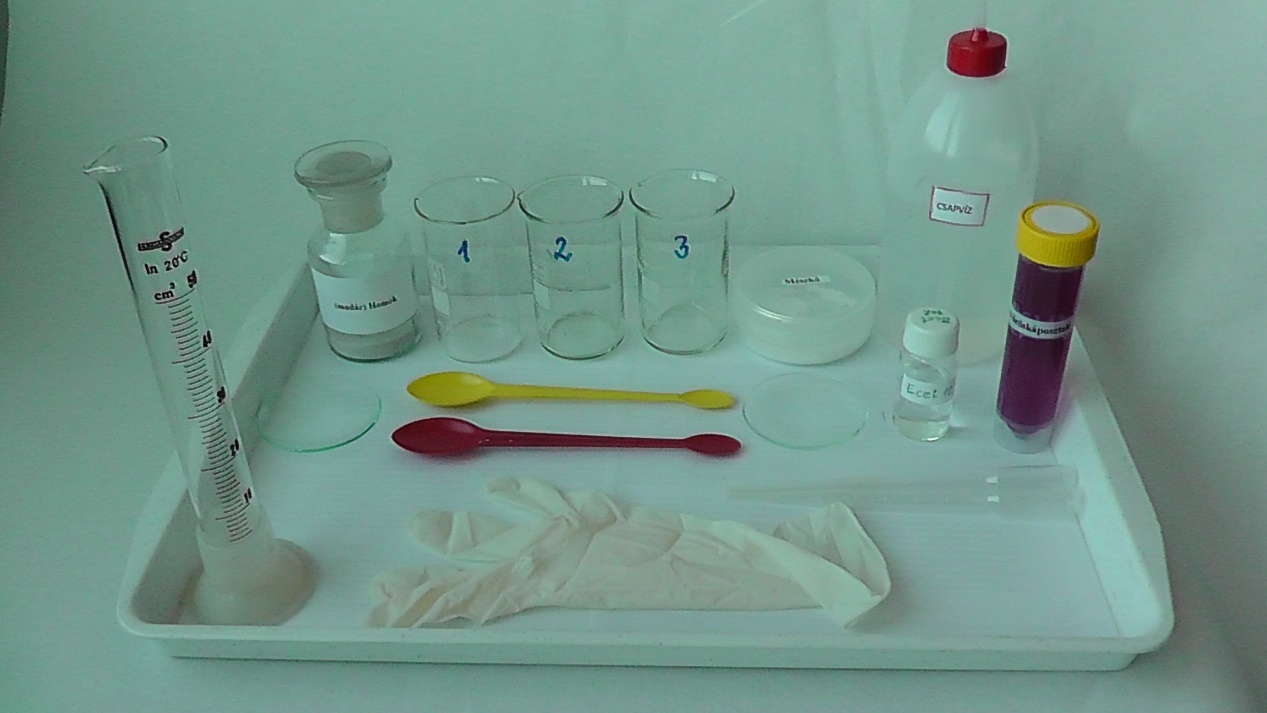 A vöröskáposztalevet tartalmazó vizes oldatok balról jobbra, iskolai megvalósítás esetén: 1. vöröskáposztalé + víz + ecet; 2. vöröskáposztalé + víz + ecet + homok; 3. vöröskáposztalé + víz + ecet + mészkőpor.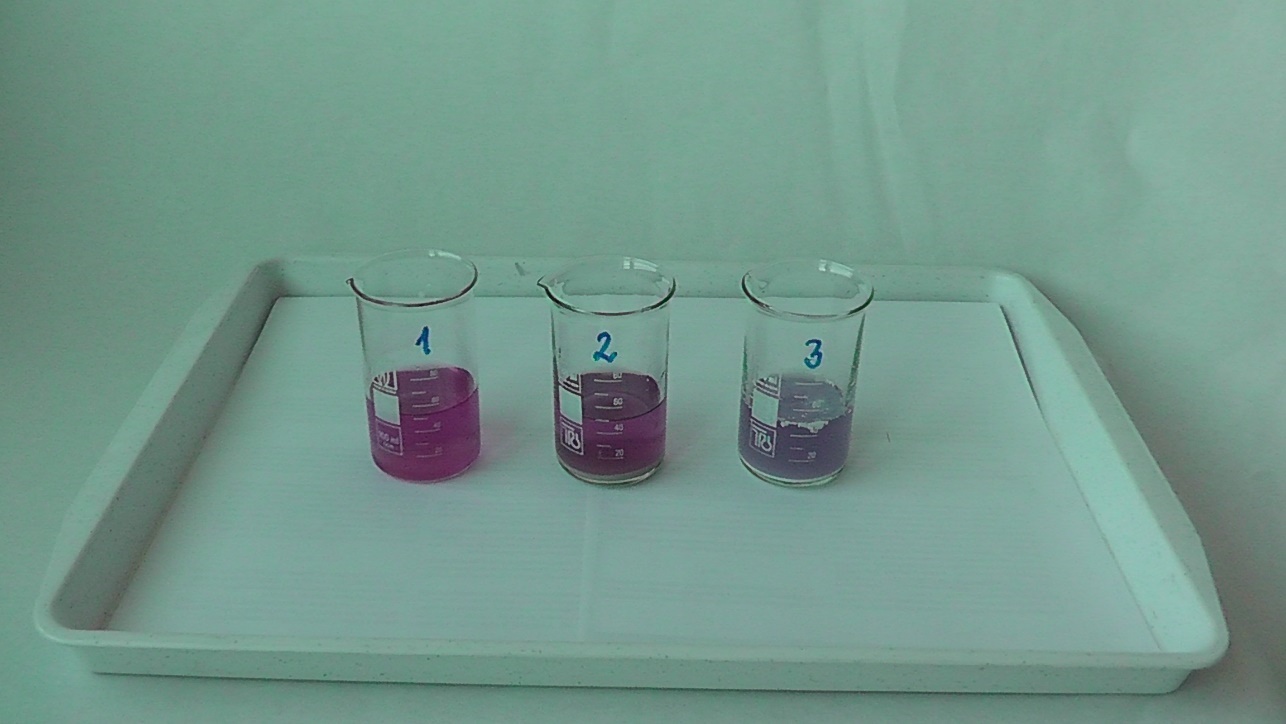 A háztartási eszközökkel és anyagokkal megvalósítandó kísérletekhez előkészített tálca az alábbi fényképen tekinthető meg.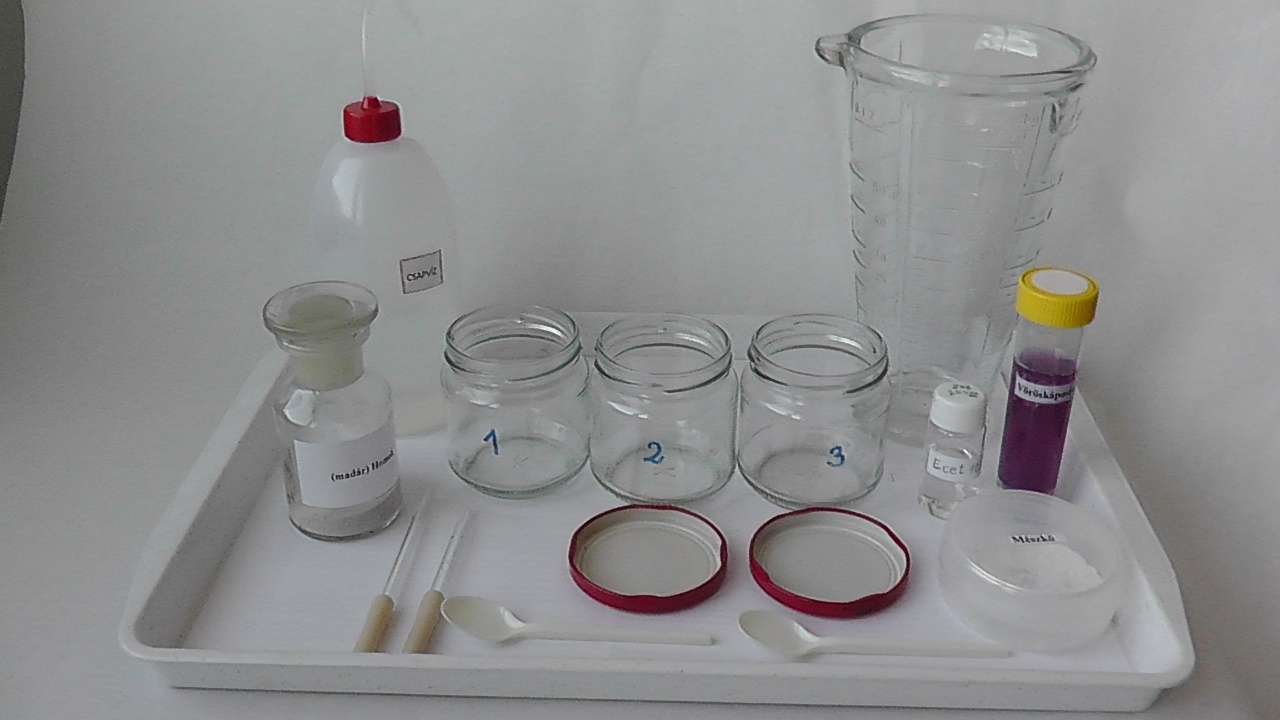 A vöröskáposztalevet tartalmazó vizes oldatok balról jobbra az otthoni megvalósítás esetén: 1. vöröskáposztalé + víz + ecet; 2. vöröskáposztalé + víz + ecet + homok; 3. vöröskáposztalé + víz + ecet + mészkőpor.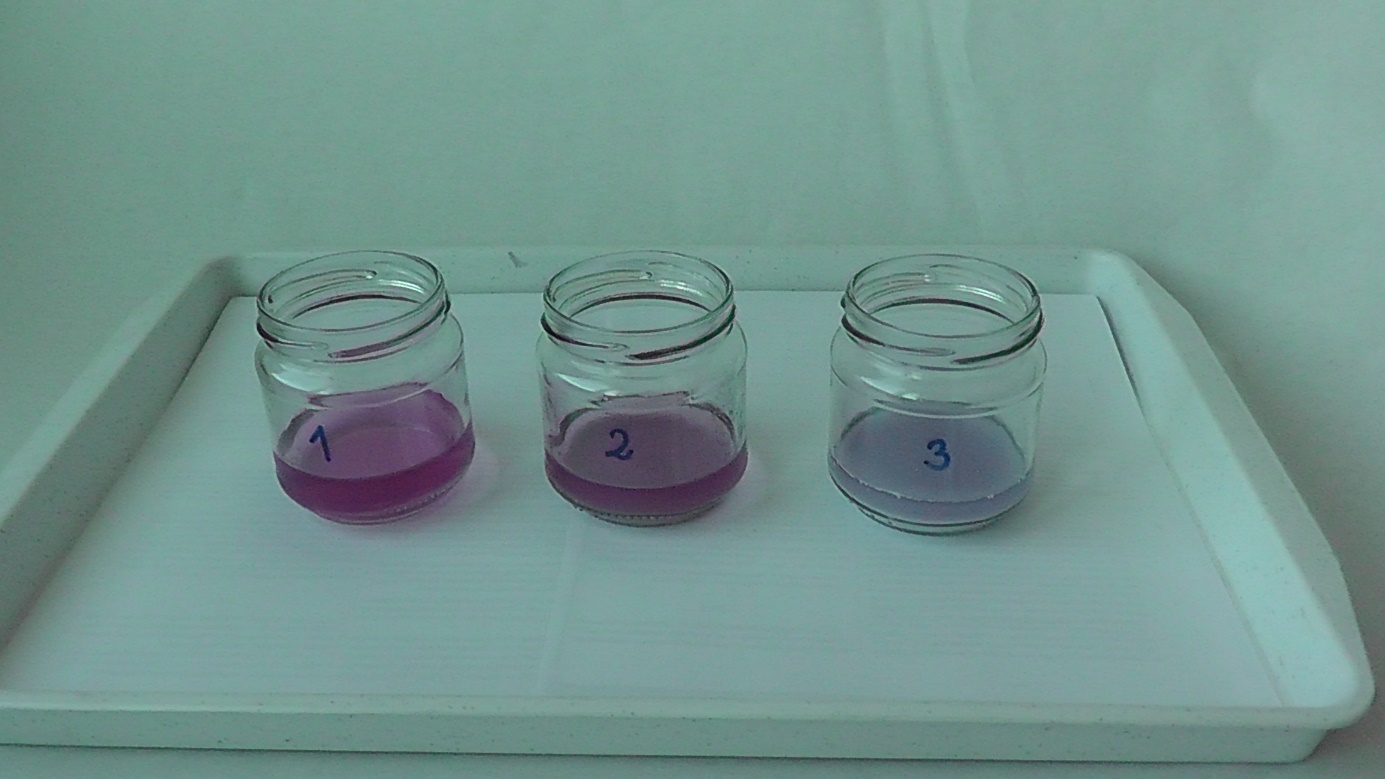 BalesetvédelemA felhasznált anyagok veszélytelenek (ilyen kis mennyiségben még a 20%-os ecet is).A védőfelszerelés használata elvben minden, az iskolában végzett kémiai kísérlet során kötelező. A tanár belátására bízzuk, hogy a védőfelszerelést használtatja-e a tanulókkal, hiszen a háztartásban ezekkel az anyagokkal végzett munkák során nem használunk védőfelszerelést. A védőfelszerelés fölösleges használata pedig csak a kemofóbiát erősíti.HulladékkezelésA keletkező hulladékok is veszélytelenek, így az oldatok a (konyhai) mosogatóba is kiönthetők.Arra azonban figyeljünk, hogy a homok- és mészkőpor maradéka ne dugaszolja el a lefolyót. Ezért a folyadék leöntése után a szilárd maradékot a szemetesbe lehet tenni. Dekantálás után a homok és a maradék mészkőpor vízzel ki is mosható, és így szárítás után visszanyerhető a jelen feladatlap kísérleteinek legközelebbi kivitelezéséhez.Bántja-e a savas eső a kagylókat és a korallzátonyokat? (jelenléti oktatás, 1. típus: receptszerű, tanulói)A savas eső képződését főként az alábbi folyamat okozza:A folyamat lényege egyenletekkel és szavakkal:S + O2 = SO2			és		   SO2 + H2O = H2SO3kén + oxigén = kén-dioxid				   kén-dioxid + víz   = kénessav		A savas eső károsítja a növényeket, főként a tűlevelűeket. A mészkőből készült szobrok és épületek kalcium-karbonát-tartalmával a sav reagál, így lassan azok is tönkremennek. A savas eső a természetes felszíni vizekbe (pl. tavakba) kerülve azokat savassá teszi. Ezzel megváltoztatja a vízi élőlények életkörülményeit is. Most azt fogjátok megvizsgálni, befolyásolja-e a tómeder anyaga azt, hogy a savas eső milyen mértékben változtatja meg a tó vizének a pH-ját. A tómeder anyaga lehet homok vagy mészkő.ANYAGOK ÉS ESZKÖZÖK: Csapvíz, porrá tört mészkő, homok, ételecet, vöröskáposztalé, 3 pohár, 2 Pasteur-pipetta vagy szemcseppentő, 2 (vegyszeres)kanál.A KÍSÉRLETEK LÉPÉSEI: (Az 1.-2. lépések fölcserélhetők.)A 3 pohárba (egyforma mennyiségű) csapvizet öntünk.A 3 pohárba (azonos mennyiségű) vöröskáposztalevet csöpögtetünk.A 3 pohárba (azonos mennyiségű) ételecetet csöpögtetünk.Az egyik pohárba egy kanálnyi homokot teszünk és kevergetjük.A másik pohárba egy kanálnyi mészkövet teszünk (a másik kanállal) és kevergetjük.Azonos idő eltelte után följegyezzük az egyes poharakban lévő folyadék színét.A kísérletek elvégzése után írjátok le a tapasztalatokat és magyarázatokat. Vonjátok le a savas eső és a tó medrét alkotó kőzet kölcsönhatására vonatkozó következtetést is.1. TAPASZTALATOK: 1. kísérlet: ………………………………………………………………………………………………………………………………………………2. kísérlet: ………………………………………………………………………………………………………………………………………………3. kísérlet: ………………………………………………………………………………………………………………………………………………2. MAGYARÁZAT: 1. kísérlet: ………………………………………………………………………………………………………………………………………………2. kísérlet: ………………………………………………………………………………………………………………………………………………3. kísérlet: ………………………………………………………………………………………………………………………………………………3. KÖVETKEZTETÉS: …………………………………………………………………………………………………………………………………………….4. GONDOLKODJUNK! A mészkő tengeri állatok meszes vázából képződött. Ezért a mészkő és a meszes vázú vízi élőlények vázának fő alkotórésze is a kalcium-karbonát. Hogyan hat a savas eső a természetes vizekben élő meszes vázú állatok (pl. kagylók, csigák, korallok) életkörülményeire? Karikázd be az ábrán azokat a felfelé vagy lefelé mutató nyilakat, amelyek az adott mennyiség változását mutatják!Hogyan lehet ebben a rendszerben a tápláléklánc felbomlását megakadályozni?Bántja-e a savas eső a kagylókat és a korallzátonyokat? (jelenléti oktatás, 1. típus: receptszerű, tanári)Kérjük szépen a tanár kollégákat, legyenek szívesek bátorítani a diákjaikat a kísérletezésre azzal, hogy kiemelik a kísérletek fontosságát a természettudományokban, és megdicsérik őket, ha jól gondolkodnak.A savas eső képződését főként az alábbi folyamat okozza:A folyamat lényege egyenletekkel és szavakkal:S + O2 = SO2			és		   SO2 + H2O = H2SO3kén + oxigén = kén-dioxid				   kén-dioxid + víz   = kénessav		A savas eső károsítja a növényeket, főként a tűlevelűeket. A mészkőből készült szobrok és épületek kalcium-karbonát-tartalmával a sav reagál, így lassan azok is tönkremennek. A savas eső a természetes felszíni vizekbe (pl. tavakba) kerülve azokat savassá teszi. Ezzel megváltoztatja a vízi élőlények életkörülményeit is. Most azt fogjátok megvizsgálni, befolyásolja-e a tómeder anyaga azt, hogy a savas eső milyen mértékben változtatja meg a tó vizének a pH-ját. A tómeder anyaga lehet homok vagy mészkő.ANYAGOK ÉS ESZKÖZÖK: Csapvíz, porrá tört mészkő, homok, ételecet, vöröskáposztalé, 3 pohár, 2 Pasteur-pipetta vagy szemcseppentő, 2 (vegyszeres)kanál.A KÍSÉRLETEK LÉPÉSEI: (Az 1.-2. lépések fölcserélhetők.)A 3 pohárba (egyforma mennyiségű) csapvizet öntünk.A 3 pohárba (azonos mennyiségű) vöröskáposztalevet csöpögtetünk.A 3 pohárba (azonos mennyiségű) ételecetet csöpögtetünk.Az egyik pohárba egy kanálnyi homokot teszünk és kevergetjük.A másik pohárba egy kanálnyi mészkövet teszünk (a másik kanállal) és kevergetjük.Azonos idő eltelte után följegyezzük az egyes poharakban lévő folyadék színét.A kísérletek elvégzése után írjátok le a tapasztalatokat és magyarázatokat.Vonjátok le a savas eső és a tó medrét alkotó kőzet kölcsönhatására vonatkozó következtetést is.1. TAPASZTALATOK: 1. kísérlet: A vizes oldat színe rózsaszín. 2. kísérlet: A vizes oldat színe rózsaszín. 3. kísérlet: A vizes oldat színe lila.2. MAGYARÁZAT: 1. kísérlet: Az ecetes víz kémhatása savas. 2. kísérlet: A homok nem reagál az (ecet)savval, ezért az oldat savas marad. 3. kísérlet: A mészkő reagál az ételecetben lévő (ecet)savval. A keletkezett szénsav szén-dioxiddá és vízzé bomlik. A szén-dioxid eltávozik az oldatból. Így az oldat savassága idővel csökken.3. KÖVETKEZTETÉS: A mészköves tómedrek részben közömbösíthetik a savas eső hatását.4. GONDOLKODJUNK! A mészkő tengeri állatok meszes vázából képződött. Ezért a mészkő és a meszes vázú vízi élőlények vázának fő alkotórésze is a kalcium-karbonát. Hogyan hat a savas eső a természetes vizekben élő meszes vázú állatok (pl. kagylók, csigák, korallok) életkörülményeire? Karikázd be az ábrán azokat a felfelé vagy lefelé mutató nyilakat, amelyek az adott mennyiség változását mutatják!Hogyan lehet ebben a rendszerben a tápláléklánc felbomlását megakadályozni?A savas eső keletkezését kell megakadályozni azzal, hogy nem égetünk kéntartalmú szenet.Bántja-e a savas eső a kagylókat és a korallzátonyokat? (jelenléti oktatás, 2. típus: recept+magyarázat, tanulói)A savas eső képződését főként az alábbi folyamat okozza:A folyamat lényege egyenletekkel és szavakkal:S + O2 = SO2			és		   SO2 + H2O = H2SO3kén + oxigén = kén-dioxid				   kén-dioxid + víz   = kénessav		A savas eső károsítja a növényeket, főként a tűlevelűeket. A mészkőből készült szobrok és épületek kalcium-karbonát-tartalmával a sav reagál, így lassan azok is tönkremennek. A savas eső a természetes felszíni vizekbe (pl. tavakba) kerülve azokat savassá teszi. Ezzel megváltoztatja a vízi élőlények életkörülményeit is. Most azt fogjátok megvizsgálni, befolyásolja-e a tómeder anyaga azt, hogy a savas eső milyen mértékben változtatja meg a tó vizének a pH-ját. A tómeder anyaga lehet homok vagy mészkő.ANYAGOK ÉS ESZKÖZÖK: Csapvíz, porrá tört mészkő, homok, ételecet, vöröskáposztalé, 3 pohár, 2 Pasteur-pipetta vagy szemcseppentő, 2 (vegyszeres)kanál.A KÍSÉRLETEK LÉPÉSEI: (Az 1.-2. lépések fölcserélhetők.)A 3 pohárba (egyforma mennyiségű) csapvizet öntünk.A 3 pohárba (azonos mennyiségű) vöröskáposztalevet csöpögtetünk.A 3 pohárba (azonos mennyiségű) ételecetet csöpögtetünk.Az egyik pohárba egy kanálnyi homokot teszünk és kevergetjük.A másik pohárba egy kanálnyi mészkövet teszünk (a másik kanállal) és kevergetjük.Azonos idő eltelte után följegyezzük az egyes poharakban lévő folyadék színét.A kísérletek elvégzése után írjátok le a tapasztalatokat és magyarázatokat.Vonjátok le a savas eső és a tó medrét alkotó kőzet kölcsönhatására vonatkozó következtetést is.1. TAPASZTALATOK: 1. kísérlet: ………………………………………………………………………………………………………………………………………………2. kísérlet: ………………………………………………………………………………………………………………………………………………3. kísérlet: ………………………………………………………………………………………………………………………………………………2. MAGYARÁZAT: 1. kísérlet: ………………………………………………………………………………………………………………………………………………2. kísérlet: ………………………………………………………………………………………………………………………………………………3. kísérlet: ………………………………………………………………………………………………………………………………………………3. KÖVETKEZTETÉS: ………………………………………………………………………………………………………………………………………………A valódi tudományban a bizonyítékokat jól megtervezett kísérletekkel gyűjtik. Azért, hogy áltudományos átverésekkel ne vezethessenek félre benneteket, jó, ha megértitek, hogyan kell helyesen megtervezni egy kísérletet. Ennek érdekében válaszoljatok a következő kérdésekre!4. MI VOLT A FÜGGETLEN VÁLTOZÓ, AMIT NEKTEK KELLETT VÁLTOZTATNI A KÍSÉRLETEK SORÁN? EGYSZERRE CSAK EGY TÉNYEZŐT SZABAD VÁLTOZTATNI!……………………………………………………………………………………………………………………………………………………………………….……5. MI VOLT A FÜGGŐ VÁLTOZÓ, AMINEK A VÁLTOZÁSA A FÜGGETLEN VÁLTOZÓTÓL FÜGGÖTT?……………………………………………………………………………………………………………………………………………………………………….……6. HOGYAN TUDTÁTOK VIZSGÁLNI EZT A FÜGGŐ VÁLTOZÓT?……………………………………………………………………………………………………………………………………………………………………….……7. EZ VOLT A FELTÉTELEZÉS (HIPOTÉZIS): Ha ……………………………………………………………………………………………………………………………………….. (a független változó a tervezett módon változik), akkor ………………………………………………………………………………………. (a függő változó ilyen módon fog változni).8. AZ ALÁBBIAK KÖZÜL MIK VOLTAK AZ ÁLLANDÓK, AMELYEKNEK AZONOSAKNAK KELLETT LENNIÜK MINDEN KÍSÉRLETBEN? Jelöljétek + jellel! A víz térfogataA pohár térfogataAz ecet térfogata (cseppjeinek száma)A vöröskáposztalé térfogataA homok és a mészkő mennyiségeA homok/mészkő hozzáadása és vöröskáposztalé színének megállapítása között eltelt idő9. GONDOLKODJUNK! A mészkő tengeri állatok meszes vázából képződött. Ezért a mészkő és a meszes vázú vízi élőlények vázának fő alkotórésze is a kalcium-karbonát. Hogyan hat a savas eső a természetes vizekben élő meszes vázú állatok (pl. kagylók, csigák, korallok) életkörülményeire? Karikázd be az ábrán azokat a felfelé vagy lefelé mutató nyilakat, amelyek az adott mennyiség változását mutatják!Hogyan lehet ebben a rendszerben a tápláléklánc felbomlását megakadályozni?Bántja-e a savas eső a kagylókat és a korallzátonyokat? (jelenléti oktatás, 2. típus: recept+magyarázat, tanári)Kérjük szépen a tanár kollégákat, legyenek szívesek bátorítani a diákjaikat a kísérlettervezéssel kapcsolatos kérdések megválaszolására azzal, hogy kiemelik annak hasznosságát, és megdicsérik őket, ha jól gondolkodnak.A savas eső képződését főként az alábbi folyamat okozza:A folyamat lényege egyenletekkel és szavakkal:S + O2 = SO2			és		   SO2 + H2O = H2SO3kén + oxigén = kén-dioxid				   kén-dioxid + víz   = kénessav		A savas eső károsítja a növényeket, főként a tűlevelűeket. A mészkőből készült szobrok és épületek kalcium-karbonát-tartalmával a sav reagál, így lassan azok is tönkremennek. A savas eső a természetes felszíni vizekbe (pl. tavakba) kerülve azokat savassá teszi. Ezzel megváltoztatja a vízi élőlények életkörülményeit is. Most azt fogjátok megvizsgálni, befolyásolja-e a tómeder anyaga azt, hogy a savas eső milyen mértékben változtatja meg a tó vizének a pH-ját. A tómeder anyaga lehet homok vagy mészkő.ANYAGOK ÉS ESZKÖZÖK: Csapvíz, porrá tört mészkő, homok, ételecet, vöröskáposztalé, 3 pohár, 2 Pasteur-pipetta vagy szemcseppentő, 2 (vegyszeres)kanál.A KÍSÉRLETEK LÉPÉSEI: (Az 1.-2. lépések fölcserélhetők.)A 3 pohárba (egyforma mennyiségű) csapvizet öntünk.A 3 pohárba (azonos mennyiségű) vöröskáposztalevet csöpögtetünk.A 3 pohárba (azonos mennyiségű) ételecetet csöpögtetünk.Az egyik pohárba egy kanálnyi homokot teszünk és kevergetjük.A másik pohárba egy kanálnyi mészkövet teszünk (a másik kanállal) és kevergetjük.Azonos idő eltelte után följegyezzük az egyes poharakban lévő folyadék színét.A kísérletek elvégzése után írjátok le a tapasztalatokat és magyarázatokat.Vonjátok le a savas eső és a tó medrét alkotó kőzet kölcsönhatására vonatkozó következtetést is.1. TAPASZTALATOK: 1. kísérlet: A vizes oldat színe rózsaszín. 2. kísérlet: A vizes oldat színe rózsaszín. 3. kísérlet: A vizes oldat színe lila.2. MAGYARÁZAT: 1. kísérlet Az ecetes víz kémhatása savas. 2. kísérlet A homok nem reagál az (ecet)savval, ezért az oldat savas marad. 3. kísérlet A mészkő reagál az ételecetben lévő (ecet)savval. A keletkezett szénsav szén-dioxiddá és vízzé bomlik. A szén-dioxid eltávozik az oldatból. Így az oldat savassága idővel csökken.3. KÖVETKEZTETÉS: A mészköves tómedrek részben közömbösíthetik a savas eső hatását.A valódi tudományban a bizonyítékokat jól megtervezett kísérletekkel gyűjtik. Azért, hogy áltudományos átverésekkel ne vezethessenek félre benneteket, jó, ha megértitek, hogyan kell helyesen megtervezni egy kísérletet. Ennek érdekében válaszoljatok a következő kérdésekre!4. MI VOLT A FÜGGETLEN VÁLTOZÓ, AMIT NEKTEK KELLETT VÁLTOZTATNI A KÍSÉRLETEK SORÁN? EGYSZERRE CSAK EGY TÉNYEZŐT SZABAD VÁLTOZTATNI!A tó medrét alkotó (modellező) kőzet anyagi minősége.5. MI VOLT A FÜGGŐ VÁLTOZÓ, AMINEK A VÁLTOZÁSA A FÜGGETLEN VÁLTOZÓTÓL FÜGGÖTT?A sav mennyisége / töménysége/ koncentrációja.6. HOGYAN TUDTÁTOK VIZSGÁLNI EZT A FÜGGŐ VÁLTOZÓT?A vöröskáposztalé színének változásával.7. EZ VOLT A FELTÉTELEZÉS (HIPOTÉZIS): Ha a tó medrét alkotó kőzet homok helyett mészkő (a független változó a tervezett módon változik), akkor az növeli a tó vizének a pH-ját (a függő változó ilyen módon fog változni).8. AZ ALÁBBIAK KÖZÜL MELYEK VOLTAK AZ ÁLLANDÓK, AMELYEKNEK AZONOSAKNAK KELLETT LENNIÜK MINDEN KÍSÉRLETBEN? Jelöljétek + jellel!✚ A víz térfogata(-)   A pohár térfogata✚ Az ecet térfogata (cseppjeinek száma)✚ A vöröskáposztalé térfogata✚ A homok és a mészkő mennyisége✚ A homok/mészkő hozzáadása és vöröskáposztalé színének megállapítása között eltelt idő.9. GONDOLKODJUNK! A mészkő tengeri állatok meszes vázából képződött. Ezért a mészkő és a meszes vázú vízi élőlények vázának fő alkotórésze is a kalcium-karbonát. Hogyan hat a savas eső a természetes vizekben élő meszes vázú állatok (pl. kagylók, csigák, korallok) életkörülményeire? Karikázd be az ábrán azokat a felfelé vagy lefelé mutató nyilakat, amelyek az adott mennyiség változását mutatják!Hogyan lehet ebben a rendszerben a tápláléklánc felbomlását megakadályozni?A savas eső keletkezését kell megakadályozni azzal, hogy nem égetünk kéntartalmú szenet.Bántja-e a savas eső a kagylókat és a korallzátonyokat? (jelenléti oktatás, 3. típus: kísérlettervező, tanulói)A savas eső képződését főként az alábbi folyamat okozza:S + O2 = SO2			és		   SO2 + H2O = H2SO3kén + oxigén = kén-dioxid				   kén-dioxid + víz   = kénessav		A savas eső károsítja a növényeket, főként a tűlevelűeket. A mészkőből készült szobrok és épületek kalcium-karbonát-tartalmával a sav reagál, így lassan azok is tönkremennek. A savas eső a természetes felszíni vizekbe (pl. tavakba) kerülve azokat savassá teszi. Ezzel megváltoztatja a vízi élőlények életkörülményeit is. Most azt fogjátok megvizsgálni, befolyásolja-e a tómeder anyaga azt, hogy a savas eső milyen mértékben változtatja meg a tó vizének a pH-ját. A tómeder anyaga lehet homok vagy mészkő.ANYAGOK ÉS ESZKÖZÖK: Csapvíz, porrá tört mészkő, homok, ételecet, vöröskáposztalé, 3 pohár, 2 Pasteur-pipetta vagy szemcseppentő, 2 (vegyszeres)kanál.Válasszátok ki, hogy milyen anyagokkal mit tudtok helyettesíteni a kísérlet során!A valódi tudományban a bizonyítékokat jól megtervezett kísérletekkel gyűjtik. Azért, hogy áltudományos átverésekkel ne vezethessenek félre benneteket, jó, ha megértitek, hogyan kell helyesen megtervezni egy kísérletet. A következő kérdésekre adott válaszaitok segítenek ebben.1. MI A FÜGGETLEN VÁLTOZÓ, AMIT NEKTEK KELL VÁLTOZTATNI A KÍSÉRLETEK SORÁN? EGYSZERRE CSAK EGY TÉNYEZŐT SZABAD VÁLTOZTATNI!……………………………………………………………………………………………………………………………………………………………………….……2. MI A FÜGGŐ VÁLTOZÓ, AMINEK A VÁLTOZÁSA A FÜGGETLEN VÁLTOZÓTÓL FÜGG?.............................................3. HOGYAN TUDJÁTOK VIZSGÁLNI EZT A FÜGGŐ VÁLTOZÓT?……………………………………………………………………………………………………………………………………………………………………….……4. FELTÉTELEZÉS (HIPOTÉZIS): Ha ……………………………………………………………………………………………………………………………………….. (a független változó a tervezett módon változik), akkor ………………………………………………………………………………………. (a függő változó ilyen módon fog változni).5. HOGYAN VÁLTOZHAT A FÜGGETLEN VÁLTOZÓ? Tervezzétek meg, mit kell tenni az egyes főzőpoharakba!6. AZ ALÁBBIAK KÖZÜL MIK LESZNEK AZ ÁLLANDÓK, AMELYEKNEK AZONOSAKNAK LENNIE MINDEN KÍSÉRLETBEN? Jelöljétek + jellel! A víz térfogataA pohár térfogataAz ecet térfogata (cseppjeinek száma)A vöröskáposztalé térfogataA homok és a mészkő mennyiségeA homok/mészkő hozzáadása és vöröskáposztalé színének megállapítása között eltelt idő.7. A KÍSÉRLETEK LÉPÉSEI:……………………………………………………………………………………………………………………………………………………………………….…………………………………………………………………………………………………………………………………………………………………………….…………………………………………………………………………………………………………………………………………………………………………….…………………………………………………………………………………………………………………………………………………………………………….…………………………………………………………………………………………………………………………………………………………………………….……A kísérletek elvégzése után írjátok le a tapasztalatokat és magyarázatokat.Vonjátok le a savas eső és a tó medrét alkotó kőzet kölcsönhatására vonatkozó következtetést is.8. TAPASZTALATOK: 1. kísérlet: ………………………………………………………………………………………………………………………………………………2. kísérlet: ………………………………………………………………………………………………………………………………………………3. kísérlet: ………………………………………………………………………………………………………………………………………………9. MAGYARÁZAT: 1. kísérlet: ………………………………………………………………………………………………………………………………………………2. kísérlet: ………………………………………………………………………………………………………………………………………………3. kísérlet: ………………………………………………………………………………………………………………………………………………10. KÖVETKEZTETÉS: …………………………………………………………………………………………………………………………………………….11. GONDOLKODJUNK! A mészkő tengeri állatok meszes vázából képződött. Ezért a mészkő és a meszes vázú vízi élőlények vázának fő alkotórésze is a kalcium-karbonát. Hogyan hat a savas eső a természetes vizekben élő meszes vázú állatok (pl. kagylók, csigák, korallok) életkörülményeire? Karikázd be az ábrán azokat a felfelé vagy lefelé mutató nyilakat, amelyek az adott mennyiség változását mutatják!Hogyan lehet ebben a rendszerben a tápláléklánc felbomlását megakadályozni?Bántja-e a savas eső a kagylókat és a korallzátonyokat? (jelenléti oktatás, 3. típus: kísérlettervező, tanári)Kérjük szépen a tanár kollégákat, legyenek szívesek bátorítani a diákjaikat a kísérlettervezéssel kapcsolatos kérdések megválaszolására azzal, hogy kiemelik annak hasznosságát, és megdicsérik őket, ha jól gondolkodnak.A savas eső képződését főként az alábbi folyamat okozza:A folyamat lényege egyenletekkel és szavakkal:S + O2 = SO2		és		   	SO2 + H2O = H2SO3kén + oxigén = kén-dioxid				kén-dioxid + víz   = kénessav		A savas eső károsítja a növényeket, főként a tűlevelűeket. A mészkőből készült szobrok és épületek kalcium-karbonát-tartalmával a sav reagál, így lassan azok is tönkremennek. A savas eső a természetes felszíni vizekbe (pl. tavakba) kerülve azokat savassá teszi. Ezzel megváltoztatja a vízi élőlények életkörülményeit is. Most azt fogjátok megvizsgálni, befolyásolja-e a tómeder anyaga azt, hogy a savas eső milyen mértékben változtatja meg a tó vizének a pH-ját. A tómeder anyaga lehet homok vagy mészkő.ANYAGOK ÉS ESZKÖZÖK: Csapvíz, porrá tört mészkő, homok, ételecet, vöröskáposztalé, 3 pohár, 2 Pasteur-pipetta vagy szemcseppentő, 2 (vegyszeres)kanál.Válasszátok ki, hogy milyen anyagokkal mit tudtok helyettesíteni a kísérlet során!A valódi tudományban a bizonyítékokat jól megtervezett kísérletekkel gyűjtik. Azért, hogy áltudományos átverésekkel ne vezethessenek félre benneteket, jó, ha megértitek, hogyan kell helyesen megtervezni egy kísérletet. A következő kérdésekre adott válaszaitok segítenek ebben.1. MI A FÜGGETLEN VÁLTOZÓ, AMIT NEKTEK KELL VÁLTOZTATNI A KÍSÉRLETEK SORÁN? (EGYSZERRE CSAK EGY TÉNYEZŐT SZABAD VÁLTOZTATNI!) A tó medrét alkotó (modellező) kőzet anyagi minősége.2. MI A FÜGGŐ VÁLTOZÓ, AMINEK A VÁLTOZÁSA A FÜGGETLEN VÁLTOZÓTÓL FÜGG?A sav mennyisége / töménysége/ koncentrációja.3. HOGYAN TUDJÁTOK VIZSGÁLNI EZT A FÜGGŐ VÁLTOZÓT? A vöröskáposztalé színének változásával.4. FELTÉTELEZÉS (HIPOTÉZIS): Ha a tó medrét alkotó kőzet homok helyett mészkő (a független változó a tervezett módon változik), akkor az növeli a tó vizének a pH-ját (a függő változó ilyen módon fog változni).5. HOGYAN VÁLTOZHAT A FÜGGETLEN VÁLTOZÓ? Tervezzétek meg, mit kell tenni az egyes főzőpoharakba!6. AZ ALÁBBIAK KÖZÜL MIK LESZNEK AZ ÁLLANDÓK, AMELYEKNEK AZONOSAKNAK LENNIE MINDEN KÍSÉRLETBEN? Jelöljétek + jellel!✚ A víz térfogata(-)   A pohár térfogata✚ Az ecet térfogata (cseppjeinek száma)✚ A vöröskáposztalé térfogata✚ A homok és a mészkő mennyisége✚ A homok/mészkő hozzáadása és vöröskáposztalé színének megállapítása között eltelt idő.7. A KÍSÉRLETEK LÉPÉSEI: (Az 1.-2. lépések fölcserélhetők.)A 3 pohárba (egyforma mennyiségű) csapvizet öntünk.A 3 pohárba (azonos mennyiségű) vöröskáposztalevet csöpögtetünk.A 3 pohárba (azonos mennyiségű) ételecetet csöpögtetünk.Az egyik pohárba egy kanálnyi homokot teszünk és kevergetjük.A másik pohárba egy kanálnyi mészkövet teszünk (a másik kanállal) és kevergetjük.Azonos idő eltelte után följegyezzük az egyes poharakban lévő folyadék színét.A kísérletek elvégzése után írjátok le a tapasztalatokat és magyarázatokat.Vonjátok le a savas eső és a tó medrét alkotó kőzet kölcsönhatására vonatkozó következtetést is.8. TAPASZTALATOK: 1. kísérlet: A vizes oldat színe rózsaszín. 2. kísérlet: A vizes oldat színe rózsaszín. 3. kísérlet: A vizes oldat színe lila.9. MAGYARÁZAT: 1. kísérlet: Az ecetes víz kémhatása savas. 2. kísérlet: A homok nem reagál az (ecet)savval, ezért az oldat savas marad. 3. kísérlet: A mészkő reagál az ételecetben lévő (ecet)savval. A keletkezett szénsav szén-dioxiddá és vízzé bomlik. A szén-dioxid eltávozik az oldatból. Így az oldat savassága idővel csökken.10. KÖVETKEZTETÉS: A mészköves tómedrek részben közömbösíthetik a savas eső hatását.11. GONDOLKODJUNK! A mészkő tengeri állatok meszes vázából képződött. Ezért a mészkő és a meszes vázú vízi élőlények vázának fő alkotórésze is a kalcium-karbonát. Hogyan hat a savas eső a természetes vizekben élő meszes vázú állatok (pl. kagylók, csigák, korallok) életkörülményeire? Karikázd be az ábrán azokat a felfelé vagy lefelé mutató nyilakat, amelyek az adott mennyiség változását mutatják!Hogyan lehet ebben a rendszerben a tápláléklánc felbomlását megakadályozni?A savas eső keletkezését kell megakadályozni azzal, hogy nem égetünk kéntartalmú szenet.Bántja-e a savas eső a kagylókat és a korallzátonyokat?(10. feladatlap, 1. típus: otthoni, receptszerű, tanulói)A savas eső képződését főként az alábbi folyamat okozza:A folyamat lényege egyenletekkel és szavakkal:S + O2 = SO2			és		   SO2 + H2O = H2SO3kén + oxigén = kén-dioxid				   kén-dioxid + víz   = kénessav		A savas eső károsítja a növényeket, főként a tűlevelűeket. A mészkőből készült szobrok és épületek kalcium-karbonát-tartalmával a sav reagál, így lassan azok is tönkremennek. A savas eső a természetes felszíni vizekbe (pl. tavakba) kerülve azokat savassá teszi. Ezzel megváltoztatja a vízi élőlények életkörülményeit is. Most azt fogjátok megvizsgálni, befolyásolja-e a tómeder anyaga azt, hogy a savas eső milyen mértékben változtatja meg a tó vizének a pH-ját. A tómeder anyaga lehet homok vagy mészkő.ANYAGOK ÉS ESZKÖZÖK: 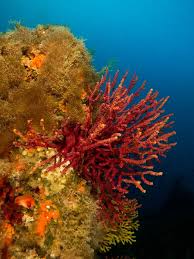 csapvízporrá tört mészkőhomok (madárhomok vagy többször vízzel átmosott és utána szétterítve megszárított homok)ételecet (10%-os, 15%-os és 20%-os is jó, és csak annyit kell belőle használni, hogy jól láthatóan megváltoztassa a vöröskáposztalé színét)vöröskáposztalé (kevés, kb. 10-20 dkg apróra vágott vöröskáposztára annyi vizet kell önteni, hogy ellepje, majd 10 percig forralni, és lehűtés után használható)3 db kb. 100-200 cm3 -es pohár vagy bármilyen, de lehetőleg átlátszó műanyag- vagy üvegedény, hogy oldalról is látható legyen a bennük lévő oldat színe, de végső esetben az is elég, ha a szín az edénybe fölülről belenézve jól látszik (pl. alkalmasak a kis befőttesüvegek, amelyeknek a tetejére a homok és a mészkőpor ki is mérhető)2 (egyforma) szemcseppentő2 (egyforma) kiskanál.A kísérletekhez előkészített eszközökről és anyagokról készített fénykép:A KÍSÉRLETEK LÉPÉSEI: (Az 1.-2. lépések fölcserélhetők.)A 3 pohárba (egyforma mennyiségű) csapvizet öntünk.A 3 pohárba (azonos mennyiségű) vöröskáposztalevet csöpögtetünk (az egyik szemcseppentővel).A 3 pohárba (azonos mennyiségű) ételecetet csöpögtetünk (a másik szemcseppentővel).Az egyik pohárba egy kiskanálnyi homokot teszünk és kevergetjük.A másik pohárba egy kiskanálnyi porrá tört mészkövet teszünk (a másik kiskanállal) és kevergetjük.Azonos idő eltelte után följegyezzük az egyes poharakban lévő folyadék színét.A kísérletek elvégzése után írjátok le a tapasztalatokat és magyarázatokat.Vonjátok le a savas eső és a tó medrét alkotó kőzet kölcsönhatására vonatkozó következtetést is.1. TAPASZTALATOK ÉS FÉNYKÉPEK: 1. kísérlet: ………………………………………………………………………………………………………………………………………………2. kísérlet: ………………………………………………………………………………………………………………………………………………3. kísérlet: ………………………………………………………………………………………………………………………………………………2. MAGYARÁZAT: 1. kísérlet: ………………………………………………………………………………………………………………………………………………2. kísérlet: ………………………………………………………………………………………………………………………………………………3. kísérlet: ………………………………………………………………………………………………………………………………………………3. KÖVETKEZTETÉS: …………………………………………………………………………………………………………………………………………….4. GONDOLKODJUNK! A mészkő tengeri állatok meszes vázából képződött. Ezért a mészkő és a meszes vázú vízi élőlények vázának fő alkotórésze is a kalcium-karbonát. Hogyan hat a savas eső a természetes vizekben élő meszes vázú állatok (pl. kagylók, csigák, korallok) életkörülményeire? Karikázd be az ábrán azokat a felfelé vagy lefelé mutató nyilakat, amelyek az adott mennyiség változását mutatják!Hogyan lehet ebben a rendszerben a tápláléklánc felbomlását megakadályozni?Bántja-e a savas eső a kagylókat és a korallzátonyokat?(10. feladatlap, 1. típus: otthoni, receptszerű, tanári)Kérjük szépen a tanár kollégákat, legyenek szívesek bátorítani a diákjaikat a kísérletezésre azzal, hogy kiemelik a kísérletek fontosságát a természettudományokban, és megdicsérik őket, ha jól gondolkodnak.A savas eső képződését főként az alábbi folyamat okozza:A folyamat lényege egyenletekkel és szavakkal:S + O2 = SO2			és		   SO2 + H2O = H2SO3kén + oxigén = kén-dioxid				   kén-dioxid + víz   = kénessav		A savas eső károsítja a növényeket, főként a tűlevelűeket. A mészkőből készült szobrok és épületek kalcium-karbonát-tartalmával a sav reagál, így lassan azok is tönkremennek. A savas eső a természetes felszíni vizekbe (pl. tavakba) kerülve azokat savassá teszi. Ezzel megváltoztatja a vízi élőlények életkörülményeit is. Most azt fogjátok megvizsgálni, befolyásolja-e a tómeder anyaga azt, hogy a savas eső milyen mértékben változtatja meg a tó vizének a pH-ját. A tómeder anyaga lehet homok vagy mészkő.ANYAGOK ÉS ESZKÖZÖK: csapvízporrá tört mészkőhomok (madárhomok vagy többször vízzel átmosott és utána szétterítve megszárított homok)ételecet (10%-os, 15%-os és 20%-os is jó, és csak annyit kell belőle használni, hogy jól láthatóan megváltoztassa a vöröskáposztalé színét)vöröskáposztalé (kevés, kb. 10-20 dkg apróra vágott vöröskáposztára annyi vizet kell önteni, hogy ellepje, majd 10 percig forralni, és lehűtés után használható)3 db kb. 100-200 cm3 -es pohár vagy bármilyen, de lehetőleg átlátszó műanyag- vagy üvegedény, hogy oldalról is látható legyen a bennük lévő oldat színe, de végső esetben az is elég, ha a szín az edénybe fölülről belenézve jól látszik (pl. alkalmasak a kis befőttesüvegek, amelyeknek a tetejére a homok és a mészkőpor ki is mérhető)2 (egyforma) szemcseppentő2 (egyforma) kiskanál.A kísérletekhez előkészített eszközökről és anyagokról készített fénykép: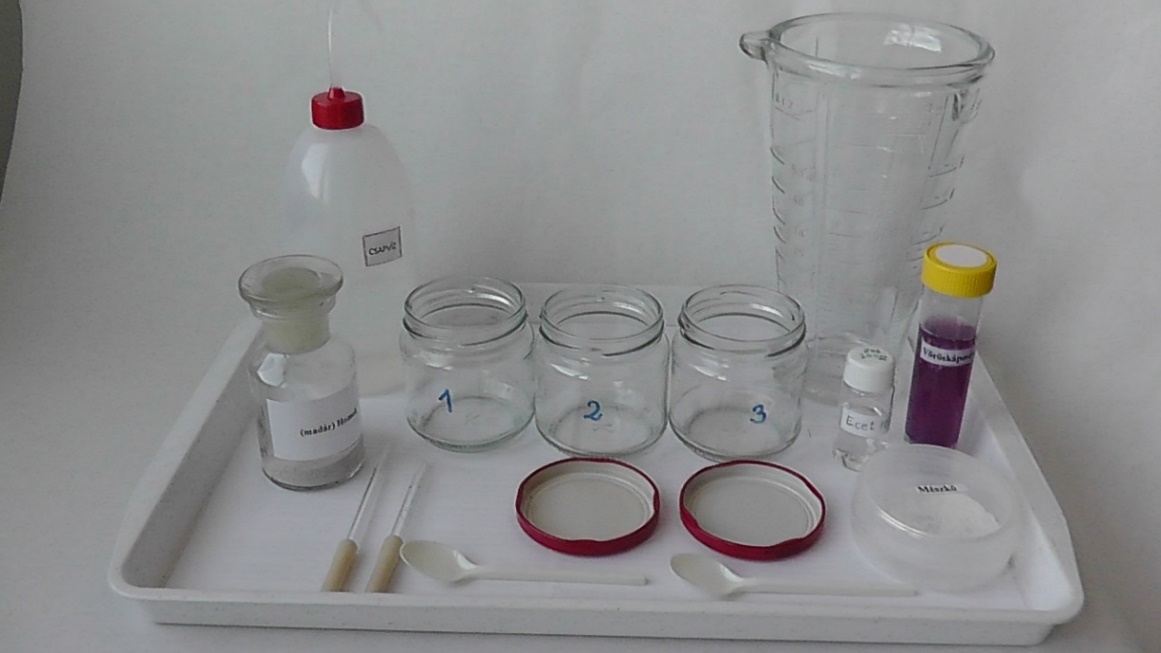 A KÍSÉRLETEK LÉPÉSEI: (Az 1.-2. lépések fölcserélhetők.)A 3 pohárba (egyforma mennyiségű) csapvizet öntünk.A 3 pohárba (azonos mennyiségű) vöröskáposztalevet csöpögtetünk (az egyik szemcseppentővel).A 3 pohárba (azonos mennyiségű) ételecetet csöpögtetünk (a másik szemcseppentővel).Az egyik pohárba egy kiskanálnyi homokot teszünk és kevergetjük.A másik pohárba egy kiskanálnyi porrá tört mészkövet teszünk (a másik kiskanállal) és kevergetjük.Azonos idő eltelte után följegyezzük az egyes poharakban lévő folyadék színét.A kísérletek elvégzése után írjátok le a tapasztalatokat és magyarázatokat.Vonjátok le a savas eső és a tó medrét alkotó kőzet kölcsönhatására vonatkozó következtetést is.TAPASZTALATOK ÉS FÉNYKÉPEK: A vöröskáposztalevet tartalmazó vizes oldatok balról jobbra az otthoni megvalósítás esetén: 1. vöröskáposztalé + víz + ecet; 2. vöröskáposztalé + víz + ecet + homok; 3. vöröskáposztalé + víz + ecet + mészkőpor.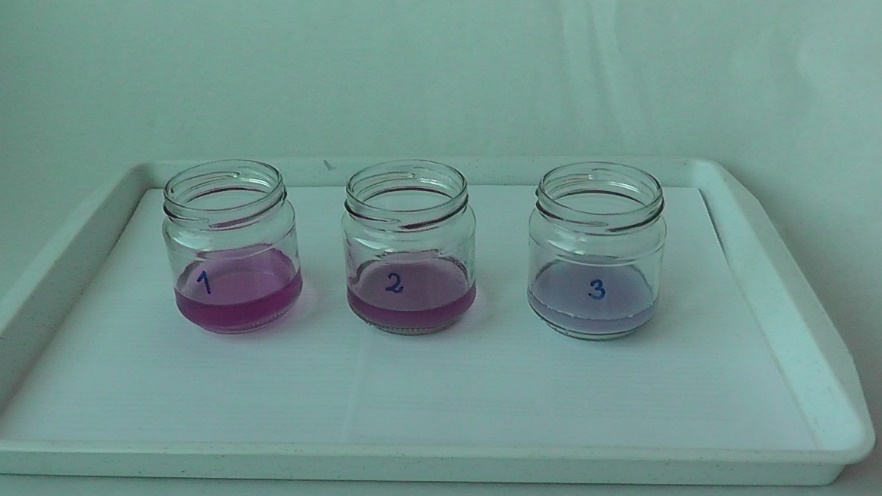 1. kísérlet: A vizes oldat színe rózsaszín. 2. kísérlet: A vizes oldat színe rózsaszín. 3. kísérlet: A vizes oldat színe lila.2. MAGYARÁZAT: 1. kísérlet: Az ecetes víz kémhatása savas. 2. kísérlet: A homok nem reagál az (ecet)savval, ezért az oldat savas marad. 3. kísérlet: A mészkő reagál az ételecetben lévő (ecet)savval. A keletkezett szénsav szén-dioxiddá és vízzé bomlik. A szén-dioxid eltávozik az oldatból. Így az oldat savassága idővel csökken.3. KÖVETKEZTETÉS: A mészköves tómedrek részben közömbösíthetik a savas eső hatását.4. GONDOLKODJUNK! A mészkő tengeri állatok meszes vázából képződött. Ezért a mészkő és a meszes vázú vízi élőlények vázának fő alkotórésze is a kalcium-karbonát. Hogyan hat a savas eső a természetes vizekben élő meszes vázú állatok (pl. kagylók, csigák, korallok) életkörülményeire? Karikázd be az ábrán azokat a felfelé vagy lefelé mutató nyilakat, amelyek az adott mennyiség változását mutatják!Hogyan lehet ebben a rendszerben a tápláléklánc felbomlását megakadályozni?A savas eső keletkezését kell megakadályozni azzal, hogy nem égetünk kéntartalmú szenet.Bántja-e a savas eső a kagylókat és a korallzátonyokat?(10. feladatlap, 2. típus: otthoni, recept+magyarázat, tanulói)A savas eső képződését főként az alábbi folyamat okozza:A folyamat lényege egyenletekkel és szavakkal:S + O2 = SO2			és		   SO2 + H2O = H2SO3kén + oxigén = kén-dioxid				   kén-dioxid + víz   = kénessav		A savas eső károsítja a növényeket, főként a tűlevelűeket. A mészkőből készült szobrok és épületek kalcium-karbonát-tartalmával a sav reagál, így lassan azok is tönkremennek. A savas eső a természetes felszíni vizekbe (pl. tavakba) kerülve azokat savassá teszi. Ezzel megváltoztatja a vízi élőlények életkörülményeit is. Most azt fogjátok megvizsgálni, befolyásolja-e a tómeder anyaga azt, hogy a savas eső milyen mértékben változtatja meg a tó vizének a pH-ját. A tómeder anyaga lehet homok vagy mészkő.ANYAGOK ÉS ESZKÖZÖK: csapvízporrá tört mészkőhomok (madárhomok vagy többször vízzel átmosott és utána szétterítve megszárított homok)ételecet (10%-os, 15%-os és 20%-os is jó, és csak annyit kell belőle használni, hogy jól láthatóan megváltoztassa a vöröskáposztalé színét)vöröskáposztalé (kevés, kb. 10-20 dkg apróra vágott vöröskáposztára annyi vizet kell önteni, hogy ellepje, majd 10 percig forralni, és lehűtés után használható)3 db kb. 100-200 cm3 -es pohár vagy bármilyen, de lehetőleg átlátszó műanyag- vagy üvegedény, hogy oldalról is látható legyen a bennük lévő oldat színe, de végső esetben az is elég, ha a szín az edénybe fölülről belenézve jól látszik (pl. alkalmasak a kis befőttesüvegek, amelyeknek a tetejére a homok és a mészkőpor ki is mérhető)2 (egyforma) szemcseppentő2 (egyforma) kiskanál.A kísérletekhez előkészített eszközökről és anyagokról készített fénykép:A KÍSÉRLETEK LÉPÉSEI: (Az 1.-2. lépések fölcserélhetők.)A 3 pohárba (egyforma mennyiségű) csapvizet öntünk.A 3 pohárba (azonos mennyiségű) vöröskáposztalevet csöpögtetünk (az egyik szemcseppentővel).A 3 pohárba (azonos mennyiségű) ételecetet csöpögtetünk (a másik szemcseppentővel).Az egyik pohárba egy kiskanálnyi homokot teszünk és kevergetjük.A másik pohárba egy kiskanálnyi porrá tört mészkövet teszünk (a másik kiskanállal) és kevergetjük.Azonos idő eltelte után följegyezzük az egyes poharakban lévő folyadék színét.A kísérletek elvégzése után írjátok le a tapasztalatokat és magyarázatokat.Vonjátok le a savas eső és a tó medrét alkotó kőzet kölcsönhatására vonatkozó következtetést is.1. TAPASZTALATOK ÉS FÉNYKÉPEK: 1. kísérlet: ………………………………………………………………………………………………………………………………………………2. kísérlet: ………………………………………………………………………………………………………………………………………………3. kísérlet: ………………………………………………………………………………………………………………………………………………2. MAGYARÁZAT: 1. kísérlet: ………………………………………………………………………………………………………………………………………………2. kísérlet: ………………………………………………………………………………………………………………………………………………3. kísérlet: ………………………………………………………………………………………………………………………………………………3. KÖVETKEZTETÉS: ………………………………………………………………………………………………………………………………………………A valódi tudományban a bizonyítékokat jól megtervezett kísérletekkel gyűjtik. Azért, hogy áltudományos átverésekkel ne vezethessenek félre benneteket, jó, ha megértitek, hogyan kell helyesen megtervezni egy kísérletet. Ennek érdekében válaszoljatok a következő kérdésekre!4. MI VOLT A FÜGGETLEN VÁLTOZÓ, AMIT NEKTEK KELLETT VÁLTOZTATNI A KÍSÉRLETEK SORÁN? EGYSZERRE CSAK EGY TÉNYEZŐT SZABAD VÁLTOZTATNI!……………………………………………………………………………………………………………………………………………………………………….……5. MI VOLT A FÜGGŐ VÁLTOZÓ, AMINEK A VÁLTOZÁSA A FÜGGETLEN VÁLTOZÓTÓL FÜGGÖTT?……………………………………………………………………………………………………………………………………………………………………….……6. HOGYAN TUDTÁTOK VIZSGÁLNI EZT A FÜGGŐ VÁLTOZÓT?……………………………………………………………………………………………………………………………………………………………………….……7. EZ VOLT A FELTÉTELEZÉS (HIPOTÉZIS): Ha ……………………………………………………………………………………………………………………………………….. (a független változó a tervezett módon változik), akkor ………………………………………………………………………………………. (a függő változó ilyen módon fog változni).8. AZ ALÁBBIAK KÖZÜL MIK VOLTAK AZ ÁLLANDÓK, AMELYEKNEK AZONOSAKNAK KELLETT LENNIÜK MINDEN KÍSÉRLETBEN? Jelöljétek + jellel! A víz térfogataA pohár térfogataAz ecet térfogata (cseppjeinek száma)A vöröskáposztalé térfogataA homok és a mészkő mennyiségeA homok/mészkő hozzáadása és vöröskáposztalé színének megállapítása között eltelt idő9. GONDOLKODJUNK! A mészkő tengeri állatok meszes vázából képződött. Ezért a mészkő és a meszes vázú vízi élőlények vázának fő alkotórésze is a kalcium-karbonát. Hogyan hat a savas eső a természetes vizekben élő meszes vázú állatok (pl. kagylók, csigák, korallok) életkörülményeire? Karikázd be az ábrán azokat a felfelé vagy lefelé mutató nyilakat, amelyek az adott mennyiség változását mutatják!Hogyan lehet ebben a rendszerben a tápláléklánc felbomlását megakadályozni?Bántja-e a savas eső a kagylókat és a korallzátonyokat?(10. feladatlap, 2. típus: otthoni, recept+magyarázat, tanári)Kérjük szépen a tanár kollégákat, legyenek szívesek bátorítani a diákjaikat a kísérlettervezéssel kapcsolatos kérdések megválaszolására azzal, hogy kiemelik annak hasznosságát, és megdicsérik őket, ha jól gondolkodnak.A savas eső képződését főként az alábbi folyamat okozza:A folyamat lényege egyenletekkel és szavakkal:S + O2 = SO2			és		   SO2 + H2O = H2SO3kén + oxigén = kén-dioxid				   kén-dioxid + víz   = kénessav		A savas eső károsítja a növényeket, főként a tűlevelűeket. A mészkőből készült szobrok és épületek kalcium-karbonát-tartalmával a sav reagál, így lassan azok is tönkremennek. A savas eső a természetes felszíni vizekbe (pl. tavakba) kerülve azokat savassá teszi. Ezzel megváltoztatja a vízi élőlények életkörülményeit is. Most azt fogjátok megvizsgálni, befolyásolja-e a tómeder anyaga azt, hogy a savas eső milyen mértékben változtatja meg a tó vizének a pH-ját. A tómeder anyaga lehet homok vagy mészkő.ANYAGOK ÉS ESZKÖZÖK: csapvízporrá tört mészkőhomok (madárhomok vagy többször vízzel átmosott és utána szétterítve megszárított homok)ételecet (10%-os, 15%-os és 20%-os is jó, és csak annyit kell belőle használni, hogy jól láthatóan megváltoztassa a vöröskáposztalé színét)vöröskáposztalé (kevés, kb. 10-20 dkg apróra vágott vöröskáposztára annyi vizet kell önteni, hogy ellepje, majd 10 percig forralni, és lehűtés után használható)3 db kb. 100-200 cm3 -es pohár vagy bármilyen, de lehetőleg átlátszó műanyag- vagy üvegedény, hogy oldalról is látható legyen a bennük lévő oldat színe, de végső esetben az is elég, ha a szín az edénybe fölülről belenézve jól látszik (pl. alkalmasak a kis befőttesüvegek, amelyeknek a tetejére a homok és a mészkőpor ki is mérhető)2 (egyforma) szemcseppentő2 (egyforma) kiskanál.A kísérletekhez előkészített eszközökről és anyagokról készített fénykép: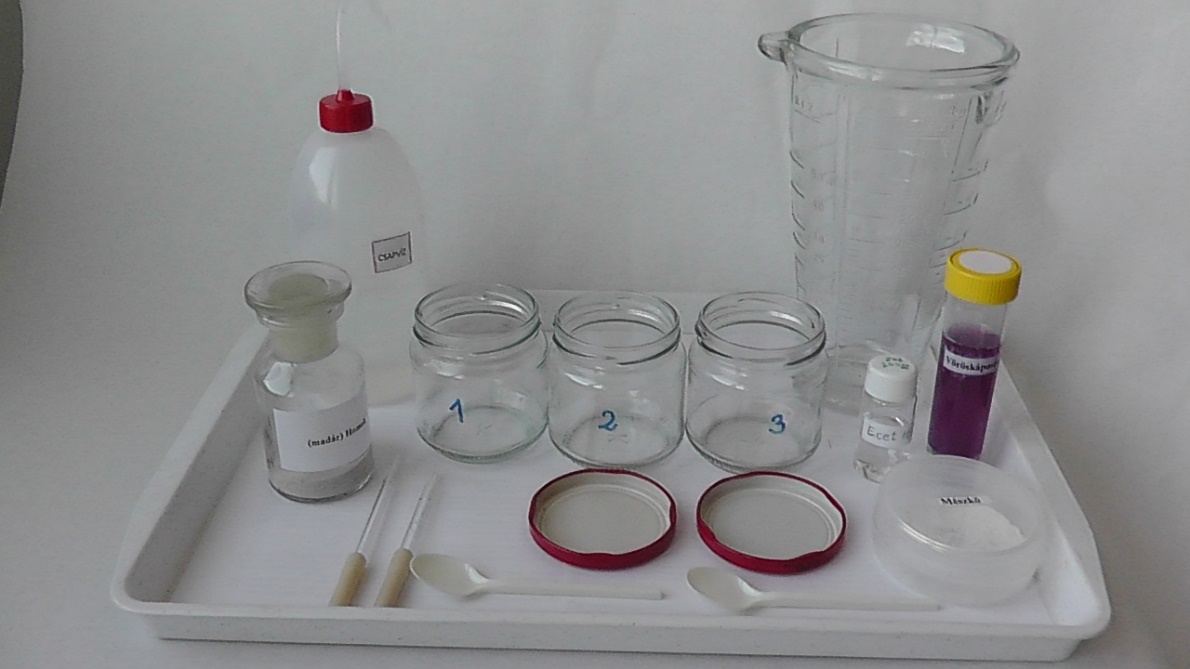 A KÍSÉRLETEK LÉPÉSEI: (Az 1.-2. lépések fölcserélhetők.)A 3 pohárba (egyforma mennyiségű) csapvizet öntünk.A 3 pohárba (azonos mennyiségű) vöröskáposztalevet csöpögtetünk (az egyik szemcseppentővel).A 3 pohárba (azonos mennyiségű) ételecetet csöpögtetünk (a másik szemcseppentővel).Az egyik pohárba egy kiskanálnyi homokot teszünk és kevergetjük.A másik pohárba egy kiskanálnyi porrá tört mészkövet teszünk (a másik kiskanállal) és kevergetjük.Azonos idő eltelte után följegyezzük az egyes poharakban lévő folyadék színét.A kísérletek elvégzése után írjátok le a tapasztalatokat és magyarázatokat.Vonjátok le a savas eső és a tó medrét alkotó kőzet kölcsönhatására vonatkozó következtetést is.TAPASZTALATOK ÉS FÉNYKÉPEK: 1. kísérlet: A vizes oldat színe rózsaszín. 2. kísérlet: A vizes oldat színe rózsaszín. 3. kísérlet: A vizes oldat színe lila.A vöröskáposztalevet tartalmazó vizes oldatok balról jobbra az otthoni megvalósítás esetén:1. vöröskáposztalé + víz + ecet; 2. vöröskáposztalé + víz + ecet+ homok; 3. vöröskáposztalé + víz + ecet + mészkő.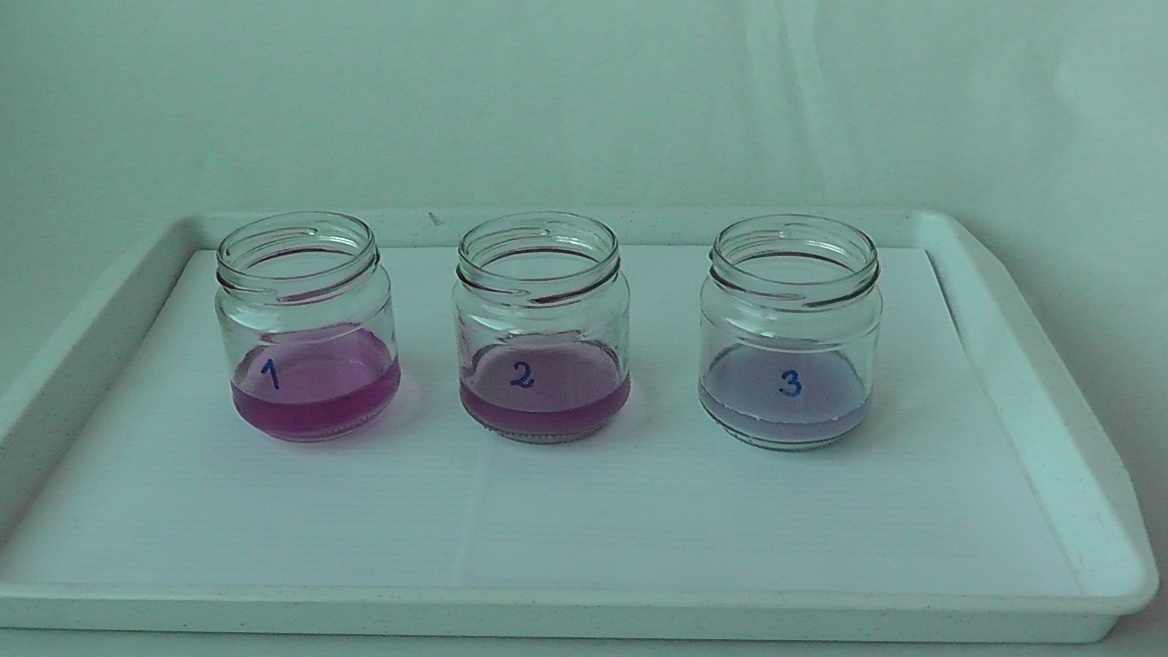 2. MAGYARÁZAT: 1. kísérlet Az ecetes víz kémhatása savas. 2. kísérlet A homok nem reagál az (ecet)savval, ezért az oldat savas marad. 3. kísérlet A mészkő reagál az ételecetben lévő (ecet)savval. A keletkezett szénsav szén-dioxiddá és vízzé bomlik. A szén-dioxid eltávozik az oldatból. Így az oldat savassága idővel csökken.3. KÖVETKEZTETÉS: A mészköves tómedrek részben közömbösíthetik a savas eső hatását.A valódi tudományban a bizonyítékokat jól megtervezett kísérletekkel gyűjtik. Azért, hogy áltudományos átverésekkel ne vezethessenek félre benneteket, jó, ha megértitek, hogyan kell helyesen megtervezni egy kísérletet. Ennek érdekében válaszoljatok a következő kérdésekre!4. MI VOLT A FÜGGETLEN VÁLTOZÓ, AMIT NEKTEK KELLETT VÁLTOZTATNI A KÍSÉRLETEK SORÁN? EGYSZERRE CSAK EGY TÉNYEZŐT SZABAD VÁLTOZTATNI!A tó medrét alkotó (modellező) kőzet anyagi minősége.5. MI VOLT A FÜGGŐ VÁLTOZÓ, AMINEK A VÁLTOZÁSA A FÜGGETLEN VÁLTOZÓTÓL FÜGGÖTT?A sav mennyisége / töménysége/ koncentrációja.6. HOGYAN TUDTÁTOK VIZSGÁLNI EZT A FÜGGŐ VÁLTOZÓT?A vöröskáposztalé színének változásával.7. EZ VOLT A FELTÉTELEZÉS (HIPOTÉZIS): Ha a tó medrét alkotó kőzet homok helyett mészkő (a független változó a tervezett módon változik), akkor az növeli a tó vizének a pH-ját (a függő változó ilyen módon fog változni).8. AZ ALÁBBIAK KÖZÜL MIK VOLTAK AZ ÁLLANDÓK, AMELYEKNEK AZONOSAKNAK KELLETT LENNIÜK MINDEN KÍSÉRLETBEN? Jelöljétek + jellel!✚ A víz térfogata(-)   A pohár térfogata✚ Az ecet térfogata (cseppjeinek száma)✚ A vöröskáposztalé térfogata✚ A homok és a mészkő mennyisége✚ A homok/mészkő hozzáadása és vöröskáposztalé színének megállapítása között eltelt idő.9. GONDOLKODJUNK! A mészkő tengeri állatok meszes vázából képződött. Ezért a mészkő és a meszes vázú vízi élőlények vázának fő alkotórésze is a kalcium-karbonát. Hogyan hat a savas eső a természetes vizekben élő meszes vázú állatok (pl. kagylók, csigák, korallok) életkörülményeire? Karikázd be az ábrán azokat a felfelé vagy lefelé mutató nyilakat, amelyek az adott mennyiség változását mutatják!Hogyan lehet ebben a rendszerben a tápláléklánc felbomlását megakadályozni?A savas eső keletkezését kell megakadályozni azzal, hogy nem égetünk kéntartalmú szenet.Bántja-e a savas eső a kagylókat és a korallzátonyokat?(10. feladatlap, 3. típus: otthoni, kísérlettervező, tanulói)A savas eső képződését főként az alábbi folyamat okozza:A folyamat lényege egyenletekkel és szavakkal:S + O2 = SO2			és		   SO2 + H2O = H2SO3kén + oxigén = kén-dioxid				   kén-dioxid + víz   = kénessav		A savas eső károsítja a növényeket, főként a tűlevelűeket. A mészkőből készült szobrok és épületek kalcium-karbonát-tartalmával a sav reagál, így lassan azok is tönkremennek. A savas eső a természetes felszíni vizekbe (pl. tavakba) kerülve azokat savassá teszi. Ezzel megváltoztatja a vízi élőlények életkörülményeit is. Most azt fogjátok megvizsgálni, befolyásolja-e a tómeder anyaga azt, hogy a savas eső milyen mértékben változtatja meg a tó vizének a pH-ját. A tómeder anyaga lehet homok vagy mészkő.ANYAGOK ÉS ESZKÖZÖK: csapvízporrá tört mészkőhomok (madárhomok vagy többször vízzel átmosott és utána szétterítve megszárított homok)ételecet (10%-os, 15%-os és 20%-os is jó, és csak annyit kell belőle használni, hogy jól láthatóan megváltoztassa a vöröskáposztalé színét)vöröskáposztalé (kevés, kb. 10-20 dkg apróra vágott vöröskáposztára annyi vizet kell önteni, hogy ellepje, majd 10 percig forralni, és lehűtés után használható)3 db kb. 100-200 cm3 -es pohár vagy bármilyen, de lehetőleg átlátszó műanyag- vagy üvegedény, hogy oldalról is látható legyen a bennük lévő oldat színe, de végső esetben az is elég, ha a szín az edénybe fölülről belenézve jól látszik (pl. alkalmasak a kis befőttesüvegek, amelyeknek a tetejére a homok és a mészkőpor ki is mérhető)2 (egyforma) szemcseppentő2 (egyforma) kiskanál.A kísérletekhez előkészített eszközökről és anyagokról készített fénykép:A valódi tudományban a bizonyítékokat jól megtervezett kísérletekkel gyűjtik. Azért, hogy áltudományos átverésekkel ne vezethessenek félre benneteket, jó, ha megértitek, hogyan kell helyesen megtervezni egy kísérletet. A következő kérdésekre adott válaszaitok segítenek ebben.1. MI A FÜGGETLEN VÁLTOZÓ, AMIT NEKTEK KELL VÁLTOZTATNI A KÍSÉRLETEK SORÁN? EGYSZERRE CSAK EGY TÉNYEZŐT SZABAD VÁLTOZTATNI!……………………………………………………………………………………………………………………………………………………………………….……2. MI A FÜGGŐ VÁLTOZÓ, AMINEK A VÁLTOZÁSA A FÜGGETLEN VÁLTOZÓTÓL FÜGG?.............................................3. HOGYAN TUDJÁTOK VIZSGÁLNI EZT A FÜGGŐ VÁLTOZÓT?……………………………………………………………………………………………………………………………………………………………………….……4. FELTÉTELEZÉS (HIPOTÉZIS):Ha ……………………………………………………………………………………………………………………………………… (a független változóa tervezett módon változik), akkor ………………………………………………………………………………………….. (a függő változó ilyen módon fog változni).5. HOGYAN VÁLTOZHAT A FÜGGETLEN VÁLTOZÓ? Tervezzétek meg, mit kell tenni az egyes főzőpoharakba!6. AZ ALÁBBIAK KÖZÜL MIK LESZNEK AZ ÁLLANDÓK, AMELYEKNEK AZONOSAKNAK LENNIE MINDEN KÍSÉRLETBEN? Jelöljétek + jellel! A víz térfogataA pohár térfogataAz ecet térfogata (cseppjeinek száma)A vöröskáposztalé térfogataA homok és a mészkő mennyiségeA homok/mészkő hozzáadása és vöröskáposztalé színének megállapítása között eltelt idő.7. A KÍSÉRLETEK LÉPÉSEI:……………………………………………………………………………………………………………………………………………………………………….…………………………………………………………………………………………………………………………………………………………………………….…………………………………………………………………………………………………………………………………………………………………………….…………………………………………………………………………………………………………………………………………………………………………….…………………………………………………………………………………………………………………………………………………………………………….……A kísérletek elvégzése után írjátok le a tapasztalatokat és magyarázatokat.Vonjátok le a savas eső és a tó medrét alkotó kőzet kölcsönhatására vonatkozó következtetést is.8. TAPASZTALATOK ÉS FÉNYKÉPEK: 1. kísérlet: ………………………………………………………………………………………………………………………………………………2. kísérlet: ………………………………………………………………………………………………………………………………………………3. kísérlet: ………………………………………………………………………………………………………………………………………………9. MAGYARÁZAT: 1. kísérlet: ………………………………………………………………………………………………………………………………………………2. kísérlet: ………………………………………………………………………………………………………………………………………………3. kísérlet: ………………………………………………………………………………………………………………………………………………10. KÖVETKEZTETÉS: …………………………………………………………………………………………………………………………………………….11. GONDOLKODJUNK! A mészkő tengeri állatok meszes vázából képződött. Ezért a mészkő és a meszes vázú vízi élőlények vázának fő alkotórésze is a kalcium-karbonát. Hogyan hat a savas eső a természetes vizekben élő meszes vázú állatok (pl. kagylók, csigák, korallok) életkörülményeire? Karikázd be az ábrán azokat a felfelé vagy lefelé mutató nyilakat, amelyek az adott mennyiség változását mutatják!Hogyan lehet ebben a rendszerben a tápláléklánc felbomlását megakadályozni?Bántja-e a savas eső a kagylókat és a korallzátonyokat? (10. feladatlap, 3. típus: otthoni, kísérlettervező, tanári)Kérjük szépen a tanár kollégákat, legyenek szívesek bátorítani a diákjaikat a kísérlettervezéssel kapcsolatos kérdések megválaszolására azzal, hogy kiemelik annak hasznosságát, és megdicsérik őket, ha jól gondolkodnak.A savas eső képződését főként az alábbi folyamat okozza:A folyamat lényege egyenletekkel és szavakkal:S + O2 = SO2		és		   	SO2 + H2O = H2SO3kén + oxigén = kén-dioxid				kén-dioxid + víz   = kénessav		A savas eső károsítja a növényeket, főként a tűlevelűeket. A mészkőből készült szobrok és épületek kalcium-karbonát-tartalmával a sav reagál, így lassan azok is tönkremennek. A savas eső a természetes felszíni vizekbe (pl. tavakba) kerülve azokat savassá teszi. Ezzel megváltoztatja a vízi élőlények életkörülményeit is. Most azt fogjátok megvizsgálni, befolyásolja-e a tómeder anyaga azt, hogy a savas eső milyen mértékben változtatja meg a tó vizének a pH-ját. A tómeder anyaga lehet homok vagy mészkő.ANYAGOK ÉS ESZKÖZÖK: csapvízporrá tört mészkőhomok (madárhomok vagy többször vízzel átmosott és utána szétterítve megszárított homok)ételecet (10%-os, 15%-os és 20%-os is jó, és csak annyit kell belőle használni, hogy jól láthatóan megváltoztassa a vöröskáposztalé színét)vöröskáposztalé (kevés, kb. 10-20 dkg apróra vágott vöröskáposztára annyi vizet kell önteni, hogy ellepje, majd 10 percig forralni, és lehűtés után használható)3 db kb. 100-200 cm3 -es pohár vagy bármilyen, de lehetőleg átlátszó műanyag- vagy üvegedény, hogy oldalról is látható legyen a bennük lévő oldat színe, de végső esetben az is elég, ha a szín az edénybe fölülről belenézve jól látszik (pl. alkalmasak a kis befőttesüvegek, amelyeknek a tetejére a homok és a mészkőpor ki is mérhető)2 (egyforma) szemcseppentő2 (egyforma) kiskanál.A kísérletekhez előkészített eszközökről és anyagokról készített fénykép: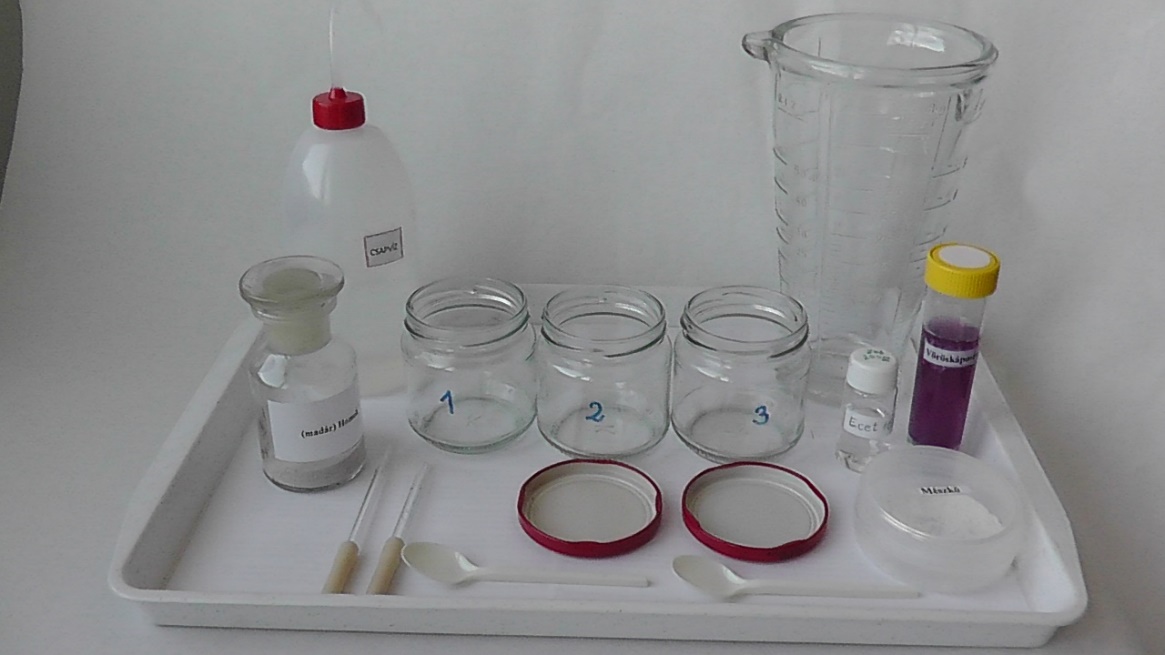 Válasszátok ki, hogy milyen anyagokkal mit tudtok helyettesíteni a kísérlet során!A valódi tudományban a bizonyítékokat jól megtervezett kísérletekkel gyűjtik. Azért, hogy áltudományos átverésekkel ne vezethessenek félre benneteket, jó, ha megértitek, hogyan kell helyesen megtervezni egy kísérletet. A következő kérdésekre adott válaszaitok segítenek ebben.1. MI A FÜGGETLEN VÁLTOZÓ, AMIT NEKTEK KELL VÁLTOZTATNI A KÍSÉRLETEK SORÁN? (EGYSZERRE CSAK EGY TÉNYEZŐT SZABAD VÁLTOZTATNI!) A tó medrét alkotó (modellező) kőzet anyagi minősége.2. MI A FÜGGŐ VÁLTOZÓ, AMINEK A VÁLTOZÁSA A FÜGGETLEN VÁLTOZÓTÓL FÜGG? A sav mennyisége / töménysége/ koncentrációja.3. HOGYAN TUDJÁTOK VIZSGÁLNI EZT A FÜGGŐ VÁLTOZÓT? A vöröskáposztalé színének változásával.4. FELTÉTELEZÉS (HIPOTÉZIS): Ha a tó medrét alkotó kőzet homok helyett mészkő (a független változó a tervezett módon változik), akkor az növeli a tó vizének a pH-ját (a függő változó ilyen módon fog változni).5. HOGYAN VÁLTOZHAT A FÜGGETLEN VÁLTOZÓ? Tervezzétek meg, mit kell tenni az egyes poharakba!6. AZ ALÁBBIAK KÖZÜL MIK LESZNEK AZ ÁLLANDÓK, AMELYEKNEK AZONOSAKNAK LENNIE MINDEN KÍSÉRLETBEN? Jelöljétek + jellel!✚ A víz térfogata(-)   A pohár térfogata✚ Az ecet térfogata (cseppjeinek száma)✚ A vöröskáposztalé térfogata✚ A homok és a mészkő mennyisége✚ A homok/mészkő hozzáadása és vöröskáposztalé színének megállapítása között eltelt idő.7. A KÍSÉRLETEK LÉPÉSEI: (Az 1.-2. lépések fölcserélhetők.)A 3 pohárba (egyforma mennyiségű) csapvizet öntünk.A 3 pohárba (azonos mennyiségű) vöröskáposztalevet csöpögtetünk (az egyik szemcseppentővel).A 3 pohárba (azonos mennyiségű) ételecetet csöpögtetünk (a másik szemcseppentővel).Az egyik pohárba egy kiskanálnyi homokot teszünk és kevergetjük.A másik pohárba egy kiskanálnyi porrá tört mészkövet teszünk (a másik kiskanállal) és kevergetjük.Azonos idő eltelte után följegyezzük az egyes poharakban lévő folyadék színét.A kísérletek elvégzése után írjátok le a tapasztalatokat és magyarázatokat.Vonjátok le a savas eső és a tó medrét alkotó kőzet kölcsönhatására vonatkozó következtetést is.8. TAPASZTALATOK ÉS FÉNYKÉPEK:A vöröskáposztalevet tartalmazó vizes oldatok balról jobbra az otthoni megvalósítás esetén: 1. vöröskáposztalé + víz + ecet; 2. vöröskáposztalé + víz + ecet+ homok; 3. vöröskáposztalé + víz + ecet + mészkő.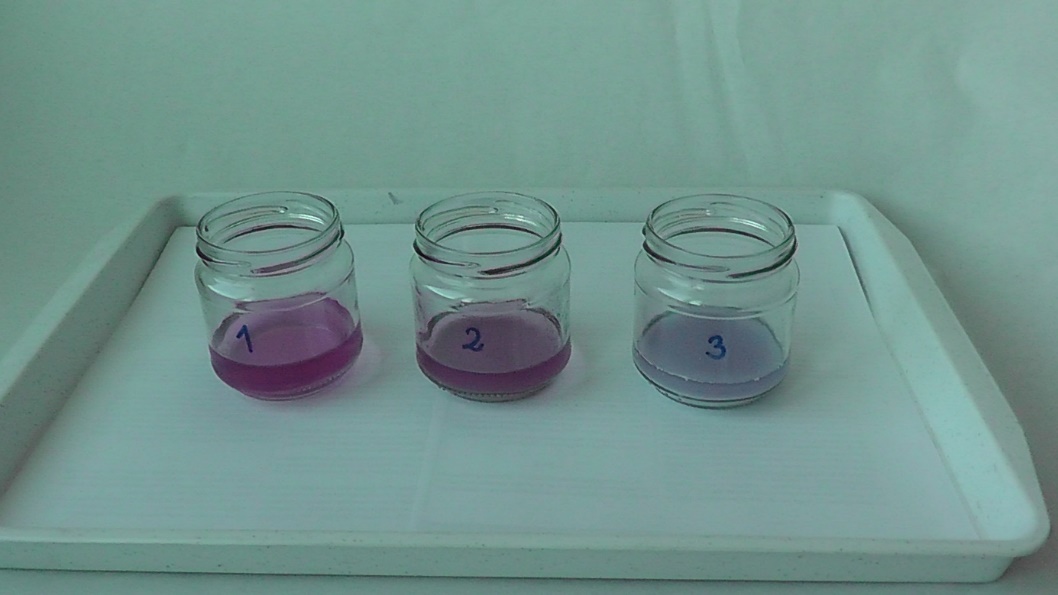 1. kísérlet: A vizes oldat színe rózsaszín. 2. kísérlet: A vizes oldat színe rózsaszín. 3. kísérlet: A vizes oldat színe lila.9. MAGYARÁZAT: 1. kísérlet: Az ecetes víz kémhatása savas. 2. kísérlet: A homok nem reagál az (ecet)savval, ezért az oldat savas marad. 3. kísérlet: A mészkő reagál az ételecetben lévő (ecet)savval. A keletkezett szénsav szén-dioxiddá és vízzé bomlik. A szén-dioxid eltávozik az oldatból. Így az oldat savassága idővel csökken.10. KÖVETKEZTETÉS: A mészköves tómedrek részben közömbösíthetik a savas eső hatását.11. GONDOLKODJUNK! A mészkő tengeri állatok meszes vázából képződött. Ezért a mészkő és a meszes vázú vízi élőlények vázának fő alkotórésze is a kalcium-karbonát. Hogyan hat a savas eső a természetes vizekben élő meszes vázú állatok (pl. kagylók, csigák, korallok) életkörülményeire? Karikázd be az ábrán azokat a felfelé vagy lefelé mutató nyilakat, amelyek az adott mennyiség változását mutatjákHogyan lehet ebben a rendszerben a tápláléklánc felbomlását megakadályozni?A savas eső keletkezését kell megakadályozni azzal, hogy nem égetünk kéntartalmú szenet.1. kísérletvíz + vöröskáposztalé + ecet2. kísérletvíz + vöröskáposztalé + ecet + homok3. kísérletvíz + vöröskáposztalé + ecet + mészkő1. kísérletvíz + vöröskáposztalé + ecet2. kísérletvíz + vöröskáposztalé + ecet + homok3. kísérletvíz + vöröskáposztalé + ecet + mészkő1. kísérlet (kontrollkísérlet)víz + vöröskáposztalé + ecet2. kísérletvíz + vöröskáposztalé + ecet + homok3. kísérletvíz + vöröskáposztalé + ecet+ mészkőismétlések száma az osztályban:ismétlések száma az osztályban:ismétlések száma az osztályban:A következőket kellett helyettesíteni (modellezni) a kísérletekben:Mivel voltak ezek helyettesíthetők (modellezhetők)?a tó vizea homokos tómedera mészköves tómedersavas eső1. kísérlet (kontrollkísérlet)víz + vöröskáposztalé + ecet2. kísérletvíz + vöröskáposztalé + ecet + homok3. kísérletvíz + vöröskáposztalé + ecet+ mészkőismétlések száma az osztályban:ismétlések száma az osztályban:ismétlések száma az osztályban:A következőket kellett helyettesíteni (modellezni) a kísérletekben:Mivel voltak ezek helyettesíthetők (modellezhetők)?a tó vizecsapvízzela homokos tómederhomokkala mészköves tómederporrá tört mészkővelsavas esőételecettelMit kell helyettesíteni (modellezni)?Mivel helyettesíthető (modellezhető) a kísérletben?a tó vizea homokos tómedera mészköves tómedersavas eső1. kísérlet (kontrollkísérlet)2. kísérlet3. kísérletismétlések száma az osztályban:ismétlések száma az osztályban:ismétlések száma az osztályban:Mit kell helyettesíteni (modellezni)?Mivel helyettesíthető (modellezhető) a kísérletben?a tó vizecsapvízzela homokos tómederhomokkala mészköves tómederporrá tört mészkővelsavas esőételecettel1. kísérlet (kontrollkísérlet)víz + vöröskáposztalé + ecet2. kísérletvíz + vöröskáposztalé + ecet + homok3. kísérletvíz + vöröskáposztalé + ecet+ mészkőismétlések száma az osztályban:ismétlések száma az osztályban:ismétlések száma az osztályban:1. kísérletvíz + vöröskáposztalé + ecet2. kísérletvíz + vöröskáposztalé + ecet+ homok3. kísérletvíz + vöröskáposztalé + ecet+ mészkő1. kísérletvíz + vöröskáposztalé + ecet2. kísérletvíz + vöröskáposztalé + ecet+ homok3. kísérletvíz + vöröskáposztalé + ecet+ mészkő1. kísérlet (kontrollkísérlet)víz + vöröskáposztalé + ecet2. kísérletvíz + vöröskáposztalé + ecet+ homok3. kísérletvíz + vöröskáposztalé + ecet+ mészkőismétlések száma az osztályban:ismétlések száma az osztályban:ismétlések száma az osztályban:A következőket kellett helyettesíteni (modellezni) a kísérletekben:Mivel voltak ezek helyettesíthetők (modellezhetők)?a tó vizea homokos tómedera mészköves tómedersavas eső1. kísérlet (kontrollkísérlet)víz + vöröskáposztalé+ ecet2. kísérletvíz + vöröskáposztalé+ ecet + homok3. kísérletvíz + vöröskáposztalé+ ecet + mészkőismétlések száma az osztályban:ismétlések száma az osztályban:ismétlések száma az osztályban:A következőket kellett helyettesíteni (modellezni) a kísérletekben:Mivel voltak ezek helyettesíthetők (modellezhetők)?a tó vizecsapvízzela homokos tómederhomokkala mészköves tómederporrá tört mészkővelsavas esőételecettelMit kell helyettesíteni (modellezni)?Mivel helyettesíthető (modellezhető) a kísérletben?a tó vizea homokos tómedera mészköves tómedersavas eső1. kísérlet (kontrollkísérlet)2. kísérlet3. kísérletismétlések száma az osztályban:ismétlések száma az osztályban:ismétlések száma az osztályban:Mit kell helyettesíteni (modellezni)?Mivel helyettesíthető (modellezhető) a kísérletben?a tó vizecsapvízzela homokos tómederhomokkala mészköves tómederporrá tört mészkővelsavas esőételecettel1. kísérlet (kontrollkísérlet)víz + vöröskáposztalé + ecet2. kísérletvíz + vöröskáposztalé + ecet+ homok3. kísérletvíz + vöröskáposztalé + ecet+ mészkőismétlések száma az osztályban:ismétlések száma az osztályban:ismétlések száma az osztályban: